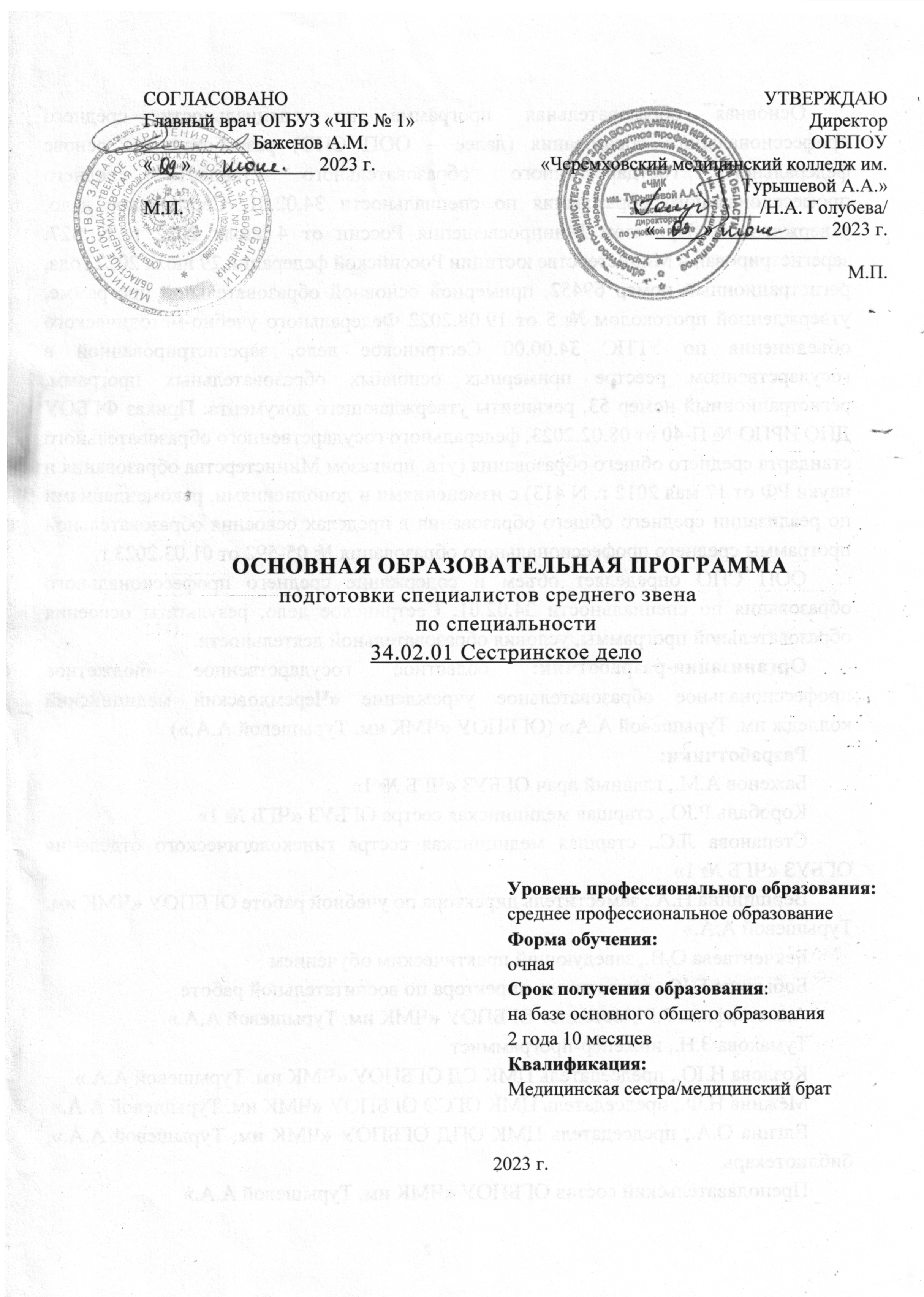 Основная образовательная программа по специальности среднего профессионального образования (далее – ООП СПО) разработана на основе федерального государственного образовательного стандарта среднего профессионального образования по специальности 34.02.01. Сестринское дело, утвержденного Приказом Минпросвещения России от 4 июля 2022 г. N 527,  зарегистрирован в Министерстве юстиции Российской федерации 29 июля 2022 года, регистрационный номер 69452, примерной основной образовательной программе, утвержденной протоколом № 5 от 19.08.2022 Федерального учебно-методического объединения по УГПС 34.00.00 Сестринское дело, зарегистрированной в государственном реестре примерных основных образовательных программ, регистрационный номер 53, реквизиты утверждающего документа: Приказ ФГБОУ ДПО ИРПО № П-40 от 08.02.2023, федерального государственного образовательного стандарта среднего общего образования (утв. приказом Министерства образования и науки РФ от 17 мая 2012 г. N 413) с изменениями и дополнениями, рекомендациями по реализации среднего общего образования в пределах освоения образовательной программы среднего профессионального образования № 05-592 от 01.03.2023 г.ООП СПО определяет объем и содержание среднего профессионального образования по специальности 34.02.01. Сестринское дело, результаты освоения образовательной программы, условия образовательной деятельности.Организация-разработчик: областное государственное бюджетное профессиональное образовательное учреждение «Черемховский медицинский колледж им. Турышевой А.А.» (ОГБПОУ «ЧМК им. Турышевой А.А.»)Разработчики:Баженов А.М., главный врач ОГБУЗ «ЧГБ № 1»Коробань Р.Ю., старшая медицинская сестра ОГБУЗ «ЧГБ № 1»Степанова Л.С., старшая медицинская сестра гинекологического отделения ОГБУЗ «ЧГБ № 1»Вершинина Н.А., заместитель директора по учебной работе ОГБПОУ «ЧМК им. Турышевой А.А.»Бекчентаева О.В., заведующий практическим обучениемБобыкина Е.Ю., заместитель директора по воспитательной работеАхметсафина Р.Р., методист ОГБПОУ «ЧМК им. Турышевой А.А.»Тумакова З.Н., инженер-программистКозлова Н.Ю., председатель ЦМК СД ОГБПОУ «ЧМК им. Турышевой А.А.»Межина Н.Ф., председатель ЦМК ОГСЭ ОГБПОУ «ЧМК им. Турышевой А.А.»Елгина О.А., председатель ЦМК ОПД ОГБПОУ «ЧМК им. Турышевой А.А.», библиотекарьПреподавательский состав ОГБПОУ «ЧМК им. Турышевой А.А.»СОДЕРЖАНИЕРаздел 1. Общие положения1.1. Настоящая ООП СПО по специальности 34.02.01. Сестринское дело разработана на основе федерального государственного образовательного стандарта среднего профессионального образования по специальности 34.02.01. Сестринское дело, утвержденного Приказом Минпросвещения России от 4 июля 2022 г. N 527,  зарегистрирован в Министерстве юстиции Российской федерации 29 июля 2022 года, регистрационный номер 69452, примерной основной образовательной программе, утвержденной протоколом № 5 от 19.08.2022 Федерального учебно-методического объединения по УГПС 34.00.00 Сестринское дело, зарегистрированной в государственном реестре примерных основных образовательных программ, регистрационный номер 53, реквизиты утверждающего документа: Приказ ФГБОУ ДПО ИРПО № П-40 от 08.02.2023, федерального государственного образовательного стандарта среднего общего образования (утв. приказом Министерства образования и науки РФ от 17 мая 2012 г. N 413) с изменениями и дополнениями, рекомендациями по реализации среднего общего образования в пределах освоения образовательной программы среднего профессионального образования № 05-592 от 01.03.2023 г.ООП определяет объем и содержание среднего профессионального образования по специальности 34.02.01. Сестринское дело, результаты освоения образовательной программы, условия образовательной деятельности.ООП разработана для реализации образовательной программы на базе основного общего образования. 1.2. Нормативные основания для разработки ООП:- Федеральный закон от 29 декабря 2012 г. №273-ФЗ «Об образовании в Российской Федерации» (с изменениями и дополнениями);- Приказ Минпросвещения России от 04 июля № 527 «Об утверждении федерального государственного образовательного стандарта среднего профессионального образования по специальности 34.02.01 Сестринское дело»;- Приказ Минпросвещения России от 24 августа 2022 года N 762 «Об утверждении Порядка организации и осуществления образовательной деятельности по образовательным программам среднего профессионального образования» (с изменениями и дополнениями);- Приказ Минпросвещения России от 08 ноября 2021 г. № 800 «Об утверждении Порядка проведения государственной итоговой аттестации по образовательным программам среднего профессионального образования»;- Приказ Министерства здравоохранения Российской Федерации от 3 сентября 2013 г. № 620н «Об утверждении Порядка организации и проведения практической подготовки обучающихся по профессиональным образовательным программам медицинского образования, фармацевтического образования»; - Приказ Министерства труда и социальной защиты Российской Федерации от 31 июля 2020 № 475н «Об утверждении профессионального стандарта «Медицинская сестра/медицинский брат»;- Федеральный государственный образовательный стандарт среднего общего образования (утв. приказом Министерства образования и науки РФ от 17 мая 2012 г. N 413) (с изменениями и дополнениями);- Примерная основная образовательная программа, утвержденная протоколом № 5 от 19.08.2022 Федерального учебно-методического объединения по УГПС 34.00.00 Сестринское дело, зарегистрированная в государственном реестре примерных основных образовательных программ, регистрационный номер 53, реквизиты утверждающего документа: Приказ ФГБОУ ДПО ИРПО № П-40 от 08.02.2023:- Рекомендации по реализации среднего общего образования в пределах освоения образовательной программы среднего профессионального образования № 05-592 от 01.03.2023 г.1.3. Перечень сокращений, используемых в тексте ООП:ФГОС СПО – федеральный государственный образовательный стандарт среднего профессионального образования;ООП – основная образовательная программа; ОК – общие компетенции;ПК – профессиональные компетенции;ЛР – личностные результаты;СГ – социально-гуманитарный цикл;ОП – общепрофессиональный цикл;МДК – междисциплинарный курс;ПМ – профессиональный модуль;ГИА – государственная итоговая аттестация.Раздел 2. Общая характеристика ООПКвалификация, присваиваемая выпускникам образовательной программы: медицинская сестра/медицинский брат.Получение образования по специальности допускается только в ОГБПОУ «ЧМК им. Турышевой А.А.».Формы обучения: очная.Объем образовательной программы, реализуемой на базе основного общего образования: 4428 академических часов.Срок получения образования по образовательной программе, реализуемой на базе основного общего образования: 2 года 10 мес.Раздел 3. Характеристика профессиональной деятельности выпускника3.1. Область профессиональной деятельности выпускников: 02 Здравоохранение.3.2. Соответствие профессиональных модулей присваиваемым квалификациям:Раздел 4. Результаты освоения образовательной программы4.1. Общие компетенции4.2. Профессиональные компетенции 4.3. Личностные результатыРаздел 5. Структура образовательной программы5.1. Учебный план 5.2. Календарный учебный график Промежуточная аттестация Промежуточная аттестация Промежуточная аттестация 5.3. Рабочая программа воспитания5.3.1. Цели и задачи воспитания обучающихся при освоении ими образовательной программы:Цель рабочей программы воспитания – создание организационно-педагогических условий для формирования личностных результатов обучающихся, проявляющихся в развитии их позитивных чувств и отношений к российским гражданским (базовым, общенациональным) нормам и ценностям, закреплённым в Конституции Российской Федерации, с учетом традиций и культуры субъекта Российской Федерации, деловых качеств специалистов среднего звена, определенных отраслевыми требованиями (корпоративной культурой).Задачи: – формирование единого воспитательного пространства, создающего равные условия для развития обучающихся ОГБПОУ «ЧМК им. Турышевой А.А.»;– организация всех видов деятельности, вовлекающей обучающихся в общественно-ценностные социализирующие отношения; – формирование у обучающихся профессиональной образовательной организации общих ценностей, моральных и нравственных ориентиров, необходимых для устойчивого развития государства;– усиление воспитательного воздействия благодаря непрерывности процесса воспитания.5.3.2. Рабочая программа воспитания представлена в приложении 35.4. Календарный план воспитательной работыКалендарный план воспитательной работы представлен в приложении 3.Раздел 6. Условия реализации образовательной программы6.1. Требования к материально-техническому обеспечению образовательной программы6.1.1. Специальные помещения представляют собой учебные аудитории для проведения занятий всех видов, предусмотренных образовательной программой, в том числе групповых и индивидуальных консультаций, текущего контроля и промежуточной аттестации, а также помещения для самостоятельной работы, помещения, оснащенные оборудованием, техническими средствами обучения и материалами, учитывающими требования международных стандартов.Перечень специальных помещенийКабинеты:Кабинет № 102истории истории Россииистории родного края/ истории медицины обществознания медицинской этикилитературыоснов финансовой грамотностиКабинет № 107основ микробиологии и иммунологиисестринского ухода и реабилитации пациентов терапевтического профиля разных возрастных группКабинет № 108психологииКабинет № 201обеспечения безопасной окружающей среды в медицинской организацииобщего ухода за пациентамисестринского ухода и реабилитации пациентов терапевтического профиля разных возрастных группКабинет № 202обеспечения безопасной окружающей среды в медицинской организацииобщего ухода за пациентамисестринского ухода и реабилитации пациентов терапевтического профиля разных возрастных группКабинет № 203здорового образа жизни и профилактики заболеваний в разные возрастные периоды сестринского дела в системе первичной медико-санитарной помощисестринского ухода и реабилитации пациентов терапевтического профиля разных возрастных группоснов бережливого производстваКабинет № 204сестринского ухода и реабилитации пациентов терапевтического профиля разных возрастных группсестринского ухода за пациентами хирургического профиляучастия медицинской сестры в оказании медицинской помощи в экстренной формеКабинет № 205истории истории Россииобществознания безопасности жизнедеятельностиоснов безопасности жизнедеятельности географииКабинет № 206здорового образа жизни и профилактики заболеваний в разные возрастные периодысестринского ухода и реабилитации пациентов терапевтического профиля разных возрастных группКабинет № 208основ латинского языка с медицинской терминологиейфармакологии Кабинет № 209обеспечения безопасной окружающей среды в медицинской организацииобщего ухода за пациентамисестринского ухода и реабилитации пациентов терапевтического профиля разных возрастных группКабинет № 210химиифизики Кабинет № 212иностранного языка (английского языка)иностранного языка в профессиональной деятельности (английского языка)Кабинет № 213сестринского ухода и реабилитации пациентов терапевтического профиля разных возрастных группКабинет № 301информатикиматематикидокументирования и контроля в профессиональной деятельности медицинской сестрыКабинет № 302обеспечения безопасной окружающей среды в медицинской организацииобщего ухода за пациентами сестринского ухода и реабилитации пациентов терапевтического профиля разных возрастных группКабинет № 303обеспечения безопасной окружающей среды в медицинской организацииобщего ухода за пациентамисестринского ухода и реабилитации пациентов терапевтического профиля разных возрастных группздорового образа жизни и профилактики заболеваний в разные возрастные периодыКабинет № 304генетики человека с основами медицинской генетикибиологииКабинет № 305анатомии и физиологии человекаоснов патологииКабинет № 307иностранного языка (английского языка)иностранного языка в профессиональной деятельности (английского языка)русского языкаКабинет № 308информатикидокументирования и контроля в профессиональной деятельности медицинской сестрыКабинет № 207библиотекачитальный залКабинет № 306актовый залЗалы:– спортивный зал;– актовый зал.Лыжная база.6.1.2. Материально-техническое оснащение кабинетов, баз практикиОГБПОУ «ЧМК им. Турышевой А.А.» располагает материально-технической базой, обеспечивающей проведение всех видов дисциплинарной и междисциплинарной подготовки, практической работы обучающихся, предусмотренных учебным планом и соответствующей действующим санитарным и противопожарным правилам и нормам в разрезе выбранных траекторий. 6.1.2.1. Оснащение кабинетовКабинеты:Кабинет № 307 русского языкаСтол преподавателя – 1 Стул преподавателя – 1   Доска – 1                                                                   Столы для студентов – 4                                                               Стулья для студентов – 13Раздаточный материал (карточки, методические рекомендации, схемы и др.) – в большом количествеМультимедийное сопровождение:Презентации – 26Кабинет № 102 литературыСтол для преподавателя – 1 Стул для преподавателя – 1 Столы для студентов – 12 Стулья для студентов – 24 Шкаф – 1 Доска – 1Проектор – 1Экран – 1Компьютер – 1 (мышь, клавиатура, процессор, монитор)Раздаточный материал (карточки, методические рекомендации, схемы и др.) – в большом количествеМультимедийное сопровождение:Презентации – в большом количествеКабинет № 212 иностранного языка (английского языка)Стол для преподавателя – 1                                                                              Стул для преподавателя – 1                                                                                 Столы для студентов – 6Стулья для студентов – 12                                                                             Доска – 1                                                                              Шкаф – 1                                                                               Компьютер – 1 (монитор, процессор, клавиатура, мышь)Колонки – 2                                                                                 Проектор – 1                                                                                Экран – 1                                                                              Пульт управления – 1Раздаточный материал (карточки, методические рекомендации, схемы, словари и др.) – в большом количествеМультимедийное сопровождение:Презентации – 37Видео – сопровождение – 20Аудио – сопровождение – 9Кабинет № 307 иностранного языка (английского языка)Стол преподавателя – 1 Стул преподавателя – 1                                                                 Доска – 1                                                                   Столы для студентов – 4                                                               Стулья для студентов – 13Раздаточный материал (карточки, методические рекомендации, схемы, словари и др.) – в большом количествеПлакаты - 8Мультимедийное сопровождение:Презентации – 2Видео – сопровождение – 14Кабинет № 301 математикиСтолы ученические – 13 Стол преподавателя – 1 Стулья для студентов – 26Стул преподавателя – 1 Доска – 1 Компьютер – 1 (монитор, процессор, клавиатура, мышь)Колонки – 2 Мультимедийный проектор – 1Экран – 1Раздаточный материал (карточки, методические рекомендации, схемы, словари и др.) – в большом количествеКабинет № 205 историиСтол для преподавателя – 2 Столы для студентов – 13 Стул для преподавателя – 1 Стулья для студентов – 26 Шкаф книжный – 1Трехсекционный – 1 Классная доска – 1 Компьютер – 1 (процессор, монитор, мышь и клавиатура)Проектор – 1Колонки – 2Экран – 1Раздаточный материал (карточки, методические рекомендации, схемы и др.) – в большом количествеМультимедийное сопровождение:Презентации – 10 Видео – сопровождение – 10Кабинет № 102 историиСтол для преподавателя – 1 Стул для преподавателя – 1 Столы для студентов – 12 Стулья для студентов – 24 Шкаф – 1 Доска – 1Проектор – 1Экран – 1Компьютер – 1 (мышь, клавиатура, процессор, монитор)Кабинет физической культуры:Спортивный зал:Гантели – 2 кг – 10 Гантели – 3 кг – 11 Гимнастический мат – 2 Гимнастический мост – 1 Скакалки – 6 Хоккейные клюшки – 2   Мячи волейбольные – 2 Мячи футбольные – 3 Гимнастические коврики – 7 Фитбол – 1  Сетка для настолько тенниса – 1 Пневматическая винтовка – 1 Гимнастические обручи – 6 Теннисный стол – 2 Шкаф – 2Стол преподавателя – 2Стул преподавателя – 1Лавки – 3Шкафчики с замком – 13Теннисные ракетки – 6Лыжная база:Инвентарь для катания на лыжахКабинет № 205 основ безопасности жизнедеятельностиСтол для преподавателя – 2 Столы для студентов – 13 Стул для преподавателя – 1 Стулья для студентов – 26 Шкаф книжный – 1Трехсекционный – 1 Классная доска – 1 Компьютер – 1 (процессор, монитор, мышь и клавиатура)Проектор – 1Колонки – 2Экран – 1Раздаточный материал (карточки, методические рекомендации, схемы и др.) – в большом количествеМультимедийное сопровождение:Презентации – 15Видео – сопровождение – 10Кабинет № 301 информатикиСтолы ученические – 13 Стол учительский – 1 Стулья ученические – 26Стул учительский – 1 Доска – 1Компьютерные столы – 9Компьютерные стулья - 9Компьютеры – 10 (мониторы, клавиатуры, мышки, процессоры)Колонки – 2 Принтер – 1 Мультимедийный проектор – 1Экран – 1 Сетевой фильтр – 3Кабинет № 308 информатикиУчебные столы – 13 Стулья – 26 Стол учительский – 2Стул учительский – 1Компьютерные столы – 10Компьютерные стулья – 10 Компьютеры – 11 (мониторы, клавиатуры, мышки, процессоры)Шкаф – 1Принтер – 1Сканер – 1Интерактивная доска – 1Проектор – 1Доска – 1 Мультимедийное сопровождение:Презентации – 5Раздаточный материал (карточки, методические рекомендации, схемы, и др.) – в достаточном количествеКабинет № 210 химииКомпьютер – 1 (монитор, клавиатура, мышь, процессор)Проектор – 1Колонки – 2Экран – 1Демонстрационный стол - 1 Доска классная -1Вытяжной шкаф – 1Тумба - раковина – 1Сушильный шкаф – 1Муфельная печь – 1Сейф для хранения реактивов–1Витрины (аптечный киоск) 4 (с полками)- 4 Шкаф со стеклянными дверцами-2 Шкаф (закрытый) книжный -2Стол для преподавателя – 1Столы студентов – 13Столы для студентов с кранами–2Стулья для студентов – 26Стул для преподавателя – 1Журнал по ТБ для студентовРаздаточный материал (карточки, методические рекомендации, схемы и др.) – в большом количествеМультимедийное сопровождение:Презентации – 60Видео – сопровождение – 10Учебно-наглядные пособия:Портреты ученыхКомплект таблиц - 77Реактивы для демонстрационных опытов:Анилин, анилин гидрохлорид – 50 г. – 1 флаконДихлорметан (метилен хлористый) – 50 г. – 1 флаконСпирты: изобутиловый, изо- метиловый, бутиловый– 50 г. – 1 флаконБорная кислота - 500 г.Глюкоза – 50 г. – 1 флаконКислоты: стеарионовая, аминоуксусная, муравьиная, олеиновая, аскорбиновая по – 50 г. – по 1 флаконуСахароза - 50 г. – 50 г. – 1 флаконГексан – 50 г. – 1 флаконУглерод четыреххлористый (тетрахлорметан) – 50 г. – 1 флаконКсилол – 50 г. – 1 флаконГлицерин – 50 г. – 1 флаконБензол – 50 г. – 1 флаконФормалин – 50 г. – 1 флаконИндикаторы: фенолфталеин, метиловый оранжевый – по 10 г. и лакмус (бумажка)Калий йодистый или иодид калия – 50 г. – 1 флаконКалий углекислый – 50 г. – 1 флаконКалий железисто-синеродистый – 50 г. – 1 флаконКалий двухромокислый (дихромат калия) – 50 г. – 1 флаконКалий роданистый – 50 г. – 1 флаконКалий фосфорнокислый – 50 г. – 1 флаконКалий хромовокислый (хромат калия) – 50 г. – 1 флаконНатрий сернокислый – 50 г. – 1 флаконНатрий фтористый – 50 г. – 1 флаконНатрий бромистый – 50 г. – 1 флаконНатрий углекислый – 50 г. – 1 флаконНатрий фосфорнокислый – 50 г. – 1 флаконАлюминий углекислый – 50 г. – 1 флаконКальций фосфорнокислый– 50 г. – 1 флаконАммоний двухромовокислый – 200 г.Аммиак – 50 г. – 1 флаконЖелезо (порошок) – 50 г. – 1 флаконОлово (гранулированное) – 50 г. – 1 флаконОкись Cu(II) (порошок) – 50 г. – 1 флаконОксид железа (III) – 50 г. – 1 флаконХлорид железа (III) – 50 г. – 1 флаконГидроксид натрия– 50 г. – 1 флаконЙод – 10 мл.S (молотая) – 10 г.Хлорид меди (II) – 100 г.Перманганат калия – 3 г.Кислоты: азотная, соляная, серная, орфосфорная по 1000 г.Набор химической посуды и принадлежностей для лабораторных работ:Спиртовка стеклянная 1 Спиртовка с металлической оправой - 15Пробирки химические - 30Стакан химический с носиком - 4 Стакан химический без деления - 5Колба химическая разных объемов - 8Ареометр спиртовой бытовой (спиртометр) 13Гигрометр психрометрический - 1Палочка стеклянная - 30Ерш лабораторный - 5Фильтр обеззоленный (бумага фильтровальная) с белой лентой -1, с красной – 1, с синей - 1Круглодонная колба с притертой пробкой - 100Зажим пробирочный - 5Штатив лабораторный - 8Электрические плитки – 6Весы для сыпучих материалов на 200г. с гирями - 4Эксикатор – 1Ампулы - 1500Цилиндр мерный – 10Ложка для сжигания веществ (металлическая) – 5Шпатель – ложка пластик – 5Стакан химический с делениями – 10Ступка фарфоровая с пестиком – 3Штангласы – 10Фарфоровые чаши для выпаривания – 10Бюретка – 10Пипетка 50 мл. – 1Весы аптечные на 5 – 10 г. – 1Весы тарирные – 2Разновесы -1Весы электронные до 200 г. – 1Пробирки стеклянные –20Аналитическая химия:Комплект таблиц – 2Реактивы для демонстрационных опытов:1. Дитизон – 500 г.  – 50 г. – 1 флакон2. Сернокислый алюминий – 500 г. – 1 упаковка3. Калий железосинеродистый – 500 г. – 50 г. – 1 флакон4. Аммоний роданистый – 50 г. – 50 г. – 1 упаковка5. Ализориновый желтый – 400 г. – 50 г. – 1 упаковка7. Реактив Чугаева – 500 г. – 1 упаковкаКабинет № 205 обществознанияСтол для преподавателя – 2 Столы для студентов – 13 Стул для преподавателя – 1 Стулья для студентов – 26 Шкаф книжный – 1Трехсекционный – 1 Классная доска – 1 Компьютер – 1 (процессор, монитор, мышь и клавиатура)Проектор – 1Колонки – 2Экран – 1Раздаточный материал (карточки, методические рекомендации, схемы и др.) – в большом количествеКабинет № 102 обществознанияСтол для преподавателя – 1 Стул для преподавателя – 1 Столы для студентов – 12 Стулья для студентов – 24 Шкаф – 1 Доска – 1Проектор – 1Экран – 1Компьютер – 1 (мышь, клавиатура, процессор, монитор)Кабинет № 304 биологииСтолы для студентов – 13 Стол преподавателя – 2 Стулья для студентов – 26 Стул преподавателя – 1 Доска – 1 Шкафы для оборудования – 5 Проектор – 1 Экран – 1 Компьютер – 1 (монитор, процессор, клавиатура, мышь)Таблица «Клетка» 1Модель – аппликация 2 «Моногибридное скрещивание» 1Модель – аппликация «Митоз.Мейоз» 1Модель – аппликация «Группы крови» 1Набор карточек «Генетический код» 1Микроскопы – 5Гербарий – 1Набор микропрепаратов - 4Раздаточный материал (карточки, методические рекомендации, схемы, и др.) – в достаточном количествеМультимедийное сопровождение:Презентации - 32Видеофильмы – 1Кабинет № 205 географииСтол для преподавателя – 2 Столы для студентов – 13 Стул для преподавателя – 1 Стулья для студентов – 26 Шкаф книжный – 1Трехсекционный – 1 Классная доска – 1 Компьютер – 1 (процессор, монитор, мышь и клавиатура)Проектор – 1Колонки – 2Экран – 1Раздаточный материал (карточки, методические рекомендации, схемы и др.) – в большом количествеМультимедийное сопровождение:Презентации – в большом количествеКабинет № 210 физикиКомпьютер – 1 (монитор, клавиатура, мышь, процессор)Проектор – 1Колонки – 2Экран – 1Демонстрационный стол - 1 Доска классная -1Вытяжной шкаф – 1Тумба - раковина – 1Сушильный шкаф – 1Муфельная печь – 1Сейф –1Шкаф со стеклянными дверцами-2 Шкаф (закрытый) книжный -2Стол для преподавателя – 1Столы студентов – 13Столы для студентов с кранами–2Стулья для студентов – 26Стул для преподавателя – 1Журнал по ТБ для студентовРаздаточный материал (карточки, методические рекомендации, схемы и др.) – в большом количествеМультимедийное сопровождение:Презентации Видео – сопровождение Учебно-наглядные пособияКабинет № 102 истории родного края/ истории медициныСтол для преподавателя – 1 Стул для преподавателя – 1 Столы для студентов – 12 Стулья для студентов – 24 Шкаф – 1 Доска – 1Проектор – 1Экран – 1Компьютер – 1 (мышь, клавиатура, процессор, монитор)Раздаточный материал (карточки, методические рекомендации, схемы и др.) – в большом количествеМультимедийное сопровождение – в большом количествеКабинет № 102 истории РоссииСтол для преподавателя – 1  Стул для преподавателя – 1  Столы для студентов – 12  Стулья для студентов – 24  Шкаф – 1  Доска – 1 Проектор – 1 Экран – 1 Компьютер – 1 (мышь, клавиатура, процессор, монитор)Кабинет № 205 истории РоссииСтол для преподавателя – 2  Столы для студентов – 13  Стул для преподавателя – 1  Стулья для студентов – 26  Шкаф книжный – 1 Трехсекционный – 1  Классная доска – 1  Компьютер – 1 (процессор, монитор, мышь и клавиатура) Проектор – 1 Колонки – 2 Экран – 1 Раздаточный материал (карточки, методические рекомендации, схемы и др.) – в большом количестве Мультимедийное сопровождение: Презентации – 10  Видео – сопровождение – 10 Кабинет № 212 Иностранный язык в профессиональной деятельности (английский)Стол для преподавателя – 1                                                                              Стул для преподавателя – 1                                                                                 Столы для студентов – 6Стулья для студентов – 12                                                                             Доска – 1                                                                              Шкаф – 1                                                                               Компьютер – 1 (монитор, процессор, клавиатура, мышь)Колонки – 2                                                                                 Проектор – 1                                                                                Экран – 1                                                                              Пульт управления – 1Раздаточный материал (карточки, методические рекомендации, схемы, словари и др.) – в большом количествеМультимедийное сопровождение:Презентации – 37Видео – сопровождение – 20Аудио – сопровождение – 9Кабинет № 307 Иностранный язык в профессиональной деятельности (английский)Стол преподавателя – 1 Стул преподавателя – 1                                                                 Доска – 1                                                                   Столы для студентов – 4                                                               Стулья для студентов – 13Раздаточный материал (карточки, методические рекомендации, схемы, словари и др.) – в большом количествеПлакаты - 8Мультимедийное сопровождение:Презентации – 2Видео – сопровождение – 14Кабинет № 205 безопасности жизнедеятельностиСтол для преподавателя – 2 Столы для студентов – 13 Стул для преподавателя – 1 Стулья для студентов – 26 Шкаф книжный – 1Трехсекционный – 1 Классная доска – 1 Компьютер – 1 (процессор, монитор, мышь и клавиатура)Проектор – 1Колонки – 2Экран – 1Раздаточный материал (карточки, методические рекомендации, схемы и др.) – в большом количествеМультимедийное сопровождение:Презентации – 15 Видео – сопровождение – 10 Учебно-наглядные пособия:Макет пистолета Макарова – 1Кабинет физической культуры:Спортивный зал:Гантели – 2 кг – 10 Гантели – 3 кг – 11 Гимнастический мат – 2 Гимнастический мост – 1 Скакалки – 6 Хоккейные клюшки – 2   Мячи волейбольные – 2 Мячи футбольные – 3 Гимнастические коврики – 7 Фитбол – 1  Сетка для настолько тенниса – 1 Пневматическая винтовка – 1 Гимнастические обручи – 6 Теннисный стол – 2 Шкаф – 2Стол преподавателя – 2Стул преподавателя – 1Лавки – 3Шкафчики с замком – 13Теннисные ракетки – 6Лыжная база:Инвентарь для катания на лыжахКабинет № 203 основ бережливого производстваСтол для преподавателя – 1  Стул для преподавателя – 1  Столы для студентов – 12  Стулья для студентов – 24  Шкаф – 1  Доска – 1 Проектор – 1 Экран – 1 Компьютер – 1 (мышь, клавиатура, процессор, монитор)Кабинет № 102 основ финансовой грамотностиСтол для преподавателя – 1  Стул для преподавателя – 1  Столы для студентов – 12  Стулья для студентов – 24  Шкаф – 1  Доска – 1 Проектор – 1 Экран – 1 Компьютер – 1 (мышь, клавиатура, процессор, монитор)Кабинет № 305 анатомии и физиологии человекаСтол преподавателя – 1Столы для студентов – 15 Стулья для студентов – 30 Стул преподавателя – 1 Доска – 1 Шкаф – 5 Экран – 1 Раздаточный материал (карточки, методические рекомендации, схемы, и др.) – в достаточном количествеМультимедийное сопровождение:Видеофильмы – 4  Презентации – 31 Учебно-наглядные пособия:Цветные таблицы по разделам:1.	Ткани 2.	Плотная соединительная ткань 3.	Ретикулярная ткань 4.	Ткань. Орган. Система органов 5.	Рыхлая соединительная ткань 6.	Кожа 7.	Топография задней области голени 8.	Топография подкрыльцовой впадины 9.	Топография тыльной поверхности кисти 10.	Топография подколенной ямки11.	Топография локтевой ямки 12.	Топография лопаточной области13.	Топография задней области бедра14.	Топография передней поверхности голени15.	Топография яичной области16.	Топография передней области плеча 17.	Топография ладонной поверхности кисти 18.	Топография тыльной поверхности предплечья 19.	Топография задней области плеча20.	Топография передней области бедра 21.	Топография подкрыльцовой впадины 22.	Соединение костей 23.	Скелет 24.	Подошвенная поверхность стопы25.	Поверхностные образования верхней конечности (вид спереди) 26.	Поверхностные образования верхней конечности (ид сзади) 27.	Поверхностные образования нижней конечности (вид сзади) 28.	Поверхностные образования нижней конечности (вид спереди) 29.	Поперечный распил нижней конечности на уровне коленного сустава 130.	Поперечный распил плеча в нижней трети  31.	Поперечный распил бедра в средней трети 32.	Область медиальной лодыжки 33.	Сагитальный разрез таза взрослой женщины34.	Сагитальный разрез таза взрослого мужчины 35.	Синовиальные влагалища кисти (ладонная поверхность)36.	Синовиальные влагалища сухожилий мышц кисти 37.	Синовиальные влагалища сухожилий мышц стопы 38.	Мышцы верхней конечности (задняя группа) 39.	Мышцы верхней конечности (передняя группа) 40.	Мышцы нижней конечности (вид спереди) 41.	Мышцы головы и шеи 42.	Мышцы глаза43.	Мышцы (вид сзади) 44.	Мышцы (вид спереди) 45.	Мышцы таза женской промежности 46.	Мышцы тела человека 47.	Скелетные мышцы 48.	Поверхностные мышцы шеи 49.	Влагалище прямой мышцы живота.50.	Паховый канал 51.	Промежность взрослого мужчины 52.	Связочный аппарат тазобедренного сустава (вид сзади) 153.	Первая ветвь тройничного нерва – глазничный нерв 54.	Вторая ветвь тройничного нерва – верхнечелюстной нерв 55.	Третья   ветвь тройничного нерва – нижнечелюстной нерв Блоковой нерв 56.	Глазодвигательный нерв 57.	Языкоглоточный нерв 58.	Лицевой нерв 59.	Отводящий нерв 60.	Тройничный нерв (общий вид) 61.	Зрительный нерв и его центральные связи 62.	Положение лицевого нерва и его ветвей в канале височной кости и в барабанной полости 63.	Центральный путь чувствительных волокон спинномозговых нервов 64.	Кровоснабжение спинного мозга 65.	Автономная нервная система66.	Симпатическая нервная система 67.	Спинной мозг 68.	Нервная система  69.	Сердце 70.	Строение сердца 71.	Проводящая система сердца 72.	Схема кровообращения 73.	Сердечная мышца 74.	Артерии тела человека 75.	Вены тела человека 76.	Эндокринные железы 77.	Гипофиз78.	Схема связей гипоталамуса и гипофиза 79.	Механизм активизации коры надпочечников при стрессе80.	Мочевые органы взрослого 81.	Мочевой пузырь 82.	Макро и микроскопическое строение мочевого пузыря 83.	Макро и микроскопическое строение почки 84.	Анатомическое строение мочеполовой системы 85.	Продольный разрез почки 86.	Мочевые органы новорожденного 87.	Строение почки 88.	Схема строения почечного тельца 89.	Мочеиспускательный канал взрослого 90.	Выделительная система91.	Макро и микроскопическое строение яичка 92.	Яичко 93.	Оболочки яичка 94.	Мужская половая система 95.	Женская половая система 96.	Строение желудка и двенадцатиперстной кишки 97.	Строение тонкой и толстой кишки 98.	Органы пищеварения 99.	Поджелудочная железа 100.	Строение печени вид сверху и снизу 101.	Макро и микроскопическое строение желудка102.	Сегменты печени и её макро и микроскопическое строение 103.	Грудобрюшная преграда 104.	Брюшина. Отношение органов к брюшине 105.	Внутренние органы 106.	Макро и микроскопическое строение слюнных желёз 107.	Макро и микроскопическое строение пищевода108.	Макро и микроскопическое строение кишки 109.	Макро и микроскопическое строение печени 110.	Макро и микроскопическое строение селезёнки 111.	Органы внутренней секреции112.	Кровеносная и лимфатическая системы 113.	Строение лёгких 114.	Бронхолёгочные сегменты 115.	Система органов дыхания 116.	Сегменты лёгких 117.	Слуховой анализатор 118.	Обонятельный и вкусовой анализаторы 119.	Схема зрачкового аккомодационного рефлексов 120.	Строение глазного яблока. Иннервация радужной оболочки 121.	Нормальное глазное дно 122.	Схема преломления лучей света в сферических стёклах 123.	Слёзоотводящие пути 124.	Схема аккомодации 125.	Зрительный анализатор 126.	Схема развития бронхогенных желёз 127.	Вегетативная нервная система 128.	Анатомия желудочно-кишечного тракта 129.	Органы таза женщины 130.	Лимфатическая система 131.	Синовиальное влагалище кисти132.	Анатомия органов таза133.	Плечевой сустав134.	Мужские половые органы135.	Кость и её строение136.	Поперечный разрез почки137.	Клетка138.	Анатомия строения сердца139.	Анатомия органов таза женщины140.	Жевательная мышцаБарельефные модели:1. Мышцы лица 2. Мышцы шеи 3. Мышцы спины  4. Мышцы живота 5. Мышцы верхних конечностей  6. Мышцы нижних конечностей 7. Сердце человека8. Спинной мозг 9. Доли и извилины головного мозга 10. Система пищеварения 11. Система мочеобразования 12. Органы пищеварения Модели  костей:Кости черепа:1. Затылочные 2. Лобные 3. Височные 4. Верхняя челюсть 5. Нижняя челюсть 6. Решетчатая 7. Клиновидная Кости конечностей:1. Бедренная 2. Большеберцовая 3. Малоберцовая 4. Крестцовая кость 5. Кости стопы 6. Кости кисти 7. Плечевая 8. Локтевая 9. Лучевая 10. Ключица 11. Ребро 12. Лопатка 13. Грудина Модели внутренних органов:1.Сердце разборное2.Глаз 3.Кишечник 4.Головной мозг 5.Спинной мозг 6.Суставы 7.Ухо 8.Сосуды 9.Органы дыхания (гортань, трахея, бронхи) 10.Печень 11.Поджелудочная железа, селезёнка 12.Яичко 13.Печень14.Поджелудочная железа и селезёнка15.Прямая кишка16.Сегмент спинного мозга17.Мочеполовая мужская система18.Мочеполовая женская система19.Бронхи, гортань, трахея.20.Строение стенки сосудов.Кабинет № 305 основ патологииСтол преподавателя – 1Столы для студентов – 15 Стулья для студентов – 30 Стул преподавателя – 1 Доска – 1 Шкаф – 5 Экран – 1Кабинет № 208 основ латинского языка с медицинской терминологиейСтол преподавателя – 1 Столы студентов – 12 Стул преподавателя – 1 Стулья студентов – 24 Компьютер – 1 (монитор, клавиатура, мышь, процессор)Проектор – 1 Экран – 1 Шкаф металлический медицинский 2–х секционный 2–х дверной – 2Доска – 1 Портреты ученых – 5 Гербарий лекарственных растений – 1 Образцы лекарственных форм – 10Раздаточный материал (карточки, методические рекомендации, схемы, и др.) – в достаточном количествеМультимедийное сопровождение:Видеофильмы – представлены на ютюб канале  Презентации – 7Кабинет № 304 генетики с основами медицинской генетикиСтолы для студентов – 13 Стол преподавателя – 2 Стулья для студентов – 26 Стул преподавателя – 1 Доска – 1 Шкафы для оборудования – 5 Проектор – 1 Экран – 1 Компьютер – 1 (монитор, процессор, клавиатура, мышь)Раздаточный материал (карточки, методические рекомендации, схемы, и др.) – в достаточном количествеМультимедийное сопровождение:Презентации – 36Учебно – наглядный материал:Таблица «Клетка» - 1 Модель – аппликация – 2 «Моногибридное скрещивание» - 1 Модель – аппликация «Митоз. Мейоз» - 1 Модель – аппликация «Группы крови» - 1 Набор карточек «Генетический код» - 1Кабинет № 107 основ микробиологии и иммунологииСтол преподавателя – 2Стол для компьютера – 1Стул преподавателя - 2Столы для студентов – 15Стулья для студентов -30Шкаф для учебной и методической литературы - 2Доска – 1 Экран - 1 Проектор – 1 Компьютер – 1 (монитор, процессор, клавиатура, мышь)Динамики – 2Раздаточный материал (карточки, методические рекомендации, схемы, и др.) – в достаточном количествеМультимедийное сопровождение:Презентации – 151Видеофильмы – 3 Учебно-наглядные пособия:Микроскоп – 2Чашки Петри – 6Предметные стёкла - 30Набор препаратов – 4Кабинет № 107 фармакологииСтол преподавателя – 1 Столы студентов – 12 Стул преподавателя – 1 Стулья студентов – 24 Компьютер – 1 (монитор, клавиатура, мышь, процессор)Проектор – 1 Экран – 1 Шкаф металлический медицинский 2–х секционный 2–х дверной – 2 Доска – 1 Портреты ученых – 5 Гербарий лекарственных растений – 1 Образцы лекарственных форм – 10Раздаточный материал (карточки, методические рекомендации, схемы, и др.) – в достаточном количествеМультимедийное сопровождение:Видеофильмы – представлены на ютюб канале  Презентации – 15Кабинет № 108 психологииСтол преподавателя – 3 Стул преподавателя – 2 Столы для студентов – 15 Стулья для студентов – 32 Шкаф – 2 Компьютер – 1 (монитор, процессор, клавиатура, мышь) Колонки – 2 Экран – 1  Проектор – 1 Доска – 1Раздаточный материал (карточки, методические рекомендации, схемы, и др.) – в достаточном количествеМультимедийное сопровождение:Презентации – 5Кабинет № 102 медицинской этикиСтол для преподавателя – 1 Стул для преподавателя – 1 Столы для студентов – 12 Стулья для студентов – 24 Шкаф – 1 Доска – 1Проектор – 1Экран – 1Компьютер – 1 (мышь, клавиатура, процессор, монитор)Раздаточный материал (карточки, методические рекомендации, схемы и др.) – в большом количествеМультимедийное сопровождение:Презентации – 16 Видеофильмы – 15Кабинет № 201 обеспечения безопасной окружающей среды в медицинской организацииКамеры видеонаблюдения - 4Весы (элект.) – 1 Ростомер - 1Стол манипуляционный – 6Тележка с ёмкостями для дез. раст. (по 4 емкости на каждой) – 4Штатив для капельной системы – 4Муляж руки для в/в инъекции – 3 Муляж руки для п/к инъекции – 4 Муляж таза - 3Пинцеты метал. – 3 Шприцы (1 мл, 2мл, 5мл, 10 мл, 20 мл, 50 мл) – 60Ампулы для инъекций – 20 Ингалятор – 2 Лотки (пластм.) – 3 (метал.) – 8Мерный стакан – 2 Стулья – 2Учительский стол – 1 Муляж головы с желудком – 3Тонометр – 5Весы песочные 1 мин. – 1 Лекарственные средства: жидкие, мягкие, порошковые, аэрозоли.Таблетница – 1 Катетеры – 10 Газоотводная трубка – 1 Фартук – 7 Кушетки – 1 Муляж человека – 1 Простынь – 3 Аппарат Боброва – 1Контейнер для аптечки – 1 Контейнер для укладки – 1 Судно фарфоровое – 1 металлическое – 1 Мочеприемник пластмассовый – 1 Грелки – 2 Пузыри – 5Контейнеры для термометров – 2 Термометры ртутные - 8 автоматический -1инфракрасный -1Банки (стек) – 15 Пробирки - 5 Стакан под пинцеты - 1 Шпатель металлический – 1Флаконы с лекарственными средствами – 15 Вакуумные контейнеры для забора – 5 упаковокРоторасширитель – 1 Вата – 1 упаковкаБинт – 10 Зажимы – 3 Пижама для муляжа человека – 1Тумбочка со столом – 1 Ширма – 4 Кровать функциональная – 1 Подушка – 1 Матрац – 1Одеяло шерстяное - 1Матрац противопролежневый – 1 Шкаф медицинский. – 3 Кружка 1 л – 1 Кислородная подушка – 2 Клеенчатые подушки – 4Помазок – 1Станок для бритья одноразовый – 1 Ундинка -1 Валик – 5 Системы для внутривенного вливания – 10 Пинцеты пластмассовые одноразовые – 10 Кружка Эсмарха многоразовая – 1 Кружка Эсмарха одноразовая – 3 Очки защитные – 2 Экран защитный – 1 Зонд желудочный – 5 Мочеприемник одноразовый – 1 Грушевидный баллон – 4 Зубная щетка – 1 Поильники – 1Воронка – 2Мензурки – 3Ведро пластмассовое – 2 Таз металлический – 1 Подкладные клеенки – 2 Муляж наружных половых органов (жен, муж) – 3Наконечники для клизм – 3 Огнетушитель – 1 Ходунки - 1Кресло-коляска для инвалидов – 1Муляж для проведения реанимации – 1Кабинет № 202 обеспечения безопасной окружающей среды в медицинской организацииШкаф-пенал-2 Шкаф-1	Доска-1 Ноутбук-1 Телевизор ЖК- 1Столы для студентов- 7Стол преподавателя- 1 Стул преподавателя- 1 Стулья для студентов- 14Раздаточный материал (карточки, методические рекомендации, схемы и др.) – в большом количествеМультимедийное сопровождение:Презентации – в большом количествеВидеофильмы - 10Кабинет № 209 обеспечения безопасной окружающей среды в медицинской организацииСтол для преподавателя-1Стул для преподавателя-1Столы для студентов-6Стулья для студентов-12Доска- 1		Шкаф со стеклянными дверцами-4Мойка -1		Раздаточный материал (карточки, методические рекомендации, схемы и др.) – в большом количествеМультимедийное сопровождение:Видеофильмы – 3Учебно-наглядные пособия:	Функциональная кровать-  1Манипуляционный столик -3Прикроватный столик- 1Столик- подлокотник-  2Лампа бактерицидная настенная-1	Тележка для емкостей-2Фантом головы с желудком-3Фантом для в/м инъекции-2Фантом для катетеризации женщины-2Фантом для катетеризации мужчины-2Накладки на руку для в/в инъекции-5Фантом руки-2		       Биксы	- 2		       	Бикс с фильтром- 1	       Таз эмалированный	-1	Судно пластмассовое-1Лотки пластмассовые -  6	      Лотки пластмассовые (маленькие)	-6Емкости пластмассовые для дезинфекции (белые) -4	Емкости пластмассовые для дезинфекции (голубые) -9	Штатив для в/в капельного вливания-4Жгут артериальный	-1Штанглаз для пинцетов-2Емкости для дезинфекции игл-6Грелка-1		Пузырь для льда-1	Баллон грушевидный -2Очки защитные пластмассовые-1Перчатки стерильные (уп.)- 3Наконечник для кружки Эсмарха-	4Кружка Эсмарха-4	Катетер для вливания в малые вены-2Внутривенный катетер-2Шпатель деревянный-20Маски одноразовые-  10	Салфетка одноразовая голубая-2Пакеты для удаления мед. отходов-4Бинты разных размеров -7Зонд желудочный-4	Катетер резиновый-6	Тонометр медицинский-3Емкость для мусора желтая	 - 1Емкость для мусора белая	-1Ведро для мусора-1	Весы напольные-1	Ростомер -1		Шприцы одноразовые (разные)-30	Лекарственные средства в ампулах (упаковка)-20	Контейнеры для транспортировки биологическо-кого материала-2	Мерный стакан-2	Лекарственные средства во флаконах-5Газоотводная трубка-2Фартук -2		Муляж человека-1	Простынь-2		Одеяло -1	Подушка -1		Матрац -1		Пижама -1		Комплект постельного белья -1Полотенце -1		Салфетки тканевые-1	Аппарат Боброва-1	Противошоковая аптечка-1Аптечка АНТИ – ВИЧ-1Противопедикулезная укладка-1Контейнер для термометров- 2Медицинский термометр-3Термометр -1		Банки медицинские- 30	Пробирки лабораторные-10Система одноразовая для трансфузии-5Воронка -2		Вакуумные контейнеры для биологического материала -2Карманный ингалятор-4Вата (упаковка)-1	Горчичники-3		Ретрочек ВИЧ-3	Кружка – поилка-2	Плевательница карманная-1Ширма -2		Стаканчик мерный пластиковый-3Бритва одноразовая	-1	Помазок -1		Ундинка -1		Кислородная подушка-1Мочеприемник стеклянный-1Мочеприемник одноразовый-2Клеёнка -4		Пинцет анатомический-10Шпатель металлический-1Роторасширитель -1	Языкодержатель -1	Зажимы -3		Пинцет пластмассовай-6Кабинет № 302 обеспечения безопасной окружающей среды в медицинской организацииСтол для преподавателя - 1                                                                  Стул для преподавателя - 1Стол для студента – 14 Стул для студента – 28 Стол компьютерный – 1 Доска – 1 Шкаф 3-х секционный – 1 Компьютер – 1 (монитор, процессор, клавиатура, мышь)Мультимедийный проектор-1Экран-1Раздаточный материал (карточки, методические рекомендации, схемы и др.) – в достаточном количествеУчебно-наглядные пособия:Кушетка медицинская -2Столик манипуляционный- 2Ширма медицинская -5Шкаф металлический с стеклянными дверцами -2Тележка стойка под емкости для дезинфекции -2Емкости для дезинфекции -8Бак для утилизации медицинских отходов -2Базовый комбинированный манекен для сестринского ухода -1Муляж ягодиц -1Муляж руки- 1Фантом для катетеризации женский -1Фантом для катетеризации мужской -1Фантом головы с желудком-1Тонометр -1Глюкометр -1Аппарат ЭКГ- 1Термометр медицинский ртутный -1Иглоприемник -4Лоток медицинский металлический -6Расходный материал: шприцы инъекционные одноразовые, инфузионные системы, лекарственные формы, перчатки нестерильные, маски медицинские, спиртовые салфетки, вакуумные пробирки для взятия крови, держатели, иглы двусторонние, катетеры мочевые одноразовые, зонды желудочные одноразовые, кожный антисептик, фартуки медицинские одноразовые, пеленки одноразовые, емкости для сбора биологического материала одноразовые, кружка Эсмарха одноразовая, мочеприемники медицинские одноразовые.Кабинет № 303 обеспечения безопасной окружающей среды в медицинской организацииСтол преподавателя – 2  Стул преподавателя – 1  Столы для студентов – 13 Стулья для студентов – 26  Шкаф металлический – 2  Компьютер – 1 (монитор, клавиатура, мышь, процессор)Проектор – 1   Экран проектора – 1  Доска – 1  Раздаточный материал (карточки, методические рекомендации, схемы, и др.) – в достаточном количестве                                                                              Учебно-наглядные пособия:Ростомер горизонтальный – 2 Весы настольные механические – 1 Лента сантиметровая – 1 Фантом (младенец)– 2 Кровать -1Стол манипуляционный (2 полки) - 3Судно-1Кушетка -1Мочеприемник - 1Тележка (4 контейнера) -1Ростомер вертикальный 1 Контейнер для отходов класс - А -1Контейнер для отходов класс - В -1Фантом реанимационный 1 Тонометр - 1Фантом голова с желудком -1Штатив -1Фантом рука (в/в) -4 шт.Фантом для катетеризации (жен) -1Фантом для катетеризации (муж) -1Фантом для в/м инъекций - 2Ведро 10 л -1Умывальник - 1Кружка Эсмарха рез -4Грелка рез -3Кружка Эсмарха однораз. -3Пузырь для льда - 2Мочеприемник со спускным краном -1Лоток почкообразный большой-5Лоток почкообразный малый -4Иглоотсекатель - 5Зонд желудочный 80см - 1Зонд назогастральный 100 см -2Зонд желудочный 110 см -3Зонд назогастральный 40 см - 3Шприц Жане 150 мл -2Шприц Жане 50 мл - 1Груша№3 -1Клеенка подкладная -1Катетер Фолея - 3Катетер Нелатона -3Катетер урологический - 10Канюля кислородная - 1 Подушка кислородная -1Пеленка впитывающая -2Фартук одноразовый -2Жгут венозный -1Накладка для п/к и в/к инъекций-2Термометр медицинский -1Таблетница с делителем- 1Шкаф металлический медицинский - 2Сухожаровой шкаф «Витязь» (ГП-20-3) - 1Камера УФ-бактерицидная для хранения стерильный медицинских инструментов - 1Ширма -4Пинцеты одноразовые -10 шт.Стол с керамический покрытием для стерилизационных аппаратов -1Кабинет № 301 документирования и контроля в профессиональной деятельности медицинской сестрыСтолы ученические – 13 Стол учительский – 1 Стулья ученические – 26Стул учительский – 1 Доска – 1Компьютерные столы – 9Компьютерные стулья - 9Компьютеры – 10 (мониторы, клавиатуры, мышки, процессоры)Колонки – 2 Принтер – 1 Мультимедийный проектор – 1Экран – 1 Сетевой фильтр – 3Кабинет № 308 документирования и контроля в профессиональной деятельности медицинской сестрыУчебные столы – 13 Стулья – 26 Стол учительский – 2Стул учительский – 1Компьютерные столы – 10Компьютерные стулья – 10 Компьютеры – 11 (мониторы, клавиатуры, мышки, процессоры)Шкаф – 1Принтер – 1Сканер – 1Интерактивная доска – 1Проектор – 1Доска – 1 Мультимедийное сопровождение:Презентации – 5Раздаточный материал (карточки, методические рекомендации, схемы, и др.) – в достаточном количествеКабинет № 203 здорового образа жизни и профилактики заболеваний в разные возрастные периодыСтол для преподавателя – 1 Стул для преподавателя – 1 Столы для студентов – 14 Стулья для студентов – 28 Доска	- 1   Компьютер – 1 (монитор, процессор, клавиатура, мышь) Колонки – 2 Проектор мультимедийный – 1 Экран – 1 Шкаф со стеклянными дверцами – 1 Шкаф для литературы инструментов и муляжей – 5 Раздаточный материал (карточки, методические рекомендации, схемы, и др.) – в достаточном количествеУчебно-наглядные пособияТаблицы:	Набор таблиц «Роды»-1Набор таблиц «Гигиена подростков»-1Набор таблиц «Гигиеническое воспитание и подготовка молодежи к семейной жизни»- 1Измерение наружной коньюгаты	-1Пузырный занос-1Определение величины лонного угла-1Определение высоты симфиза -1Период изгнания-1Пигментация соска и околососкового кружка, добавочные ареолы при беременности-1Затылочное предлежание-1Наружные приемы исследования беременности- 1Раскрытие шейки матки у первородящих-1Измерение высоты стояния дна матки-1Измерение окружности живота беременной-1Продвижение головки плода по родовому каналу-1Раскрытие шейки матки у повторнородящей-1Высота стояния дна матки в различные сроки беременности1Опухоли женских половых органов-1Выслушивание сердцебиения плода-1 Череп новорожденного-1Затылочное предлежание-1Пороки развития женских половых органов-1Злокачественные новообразования женских половых органов, тела матки -1Измерение прямого выхода таза-1Состояние, определяющее развитие плода-1Воспалительные процессы женских половых органов-1Рак шейки матки-1Антенатальная диагностика заболеваний плода	 1Смешенное ягодичное предлежание-1Система «мать-плацента-плод»-1Методы исследования в гинекологии-1Некроз-1Диабет матери. Плод и новорожденный-1Головка во входе таза-1Измерение прямого размера выхода таза-1Наружный зев матки не рожавшей женщины, рожавшей женщины-1Мышцы тазового дна при врезывании и прорезывании головки-1Учебно-наглядные пособия:Манипуляционный столик	-1Гинекологическое кресло-2Кушетка-1Пеленальный столик-1Ширма-2Тележка для емкостей-1Женский таз скелет	-7Фантом гинекологический	-1Фантом акушерский -1Тренажер для вагинальных исследований-1Акушерский фантом с куклой в натуральную величину-2Биксы без фильтров	-3Судно пластмассовое-1Лотки эмалированные-2Лотки пластмассовые- 1Лотки (маленькие)-	2Емкости пластмассовые для дезинфекции (белые)-2Емкости пластмассовые для дезинфекции (голубые)-4Штатив для в/в капельного вливания-1Зеркало влагалищное двустворчатое-10Зеркало влагалищное ложкообразное-22Стаканы для пинцетов-2Емкости для дезинфекции игл-3Катетер металлический -1Катетеры одноразовые-3Подъемники-2Иглодержатель, иглы -4Кровоостанавливающие зажимы	-6Кюретки разных размеров	-5Маточный зонд-1Пулевые щипцы-1Акушерские щипцы	-4Крючок для удаления ВМС-1Скальпели-4Игла для биопсии-1Корнцанги-3Ложечка Фолькмана-5Аборцанги-3Расширители Гегара (набор)-1Набор для плодоразрушающей операции-1Грелка-1Пузырь-1Баллон грушевидный -2Стетоскоп акушерский-3Тазомеры-10Наконечник для кружки Эсмарха	-1Кружка Эсмарха-1Лента сантиметровая -1Предметное стекло-1Шпатель металический-1Вакутейнеры	-30Зонд «Юнона цитощетка» одноразовый-5Зонд урогенальный однора	зовый-5Зонд гинекологический одноразовый-5Катетер урогенальный одноразовый-2Крафт – пакеты ВИНАР-3Зонд для отбора проб с тампоном-5Зеркало гинекологическое одноразовое-	3Маски одноразовые	-4Колпаки одноразовые-4Фартуки одноразовые-2Шовный материал в упаковке-3Зонд желудочный- 1Пинцет хирургический-4Перчатки резиновые-2Комплект акушерский одноразовый-1Комплект хирургический-1Комплект белья медицинский одноразовый	-1Халат хирургический-1Весы напольные-1Ростомер-1Ростомер для детей-	2Пеленки-4Комплект детской одежды-	1Спирометр – 1Пикфлуометр -1Набор гинекологический – 10 Манекен ребенок новорожденный с плацентой –1Манекен для внутривенного введения–1Манекен ягодицы – 1Термометр – 2Емкости для термометра – 2Муляжи, планшеты:	Влажные препараты-5Муляж матки-1Эпизиотомия	-1Туберкулез придатков матки-1Матка с яйцом в конце 3 месяца беременности-      1Гнойное воспаление придатков-1Аномалии развития матки	-1Матка 1 сутки после родов	-1Экзофитная форма рака шейки матки-1Опущение и выпадение тела матки-5Фиброма в подслизистой матки-1Родовая опухоль-1Внематочная беременность-1Дисгермиома-1Перерастяжение нижнего маточного сегмента-1 видеофильмы (аудио,dvd)1.Роды	2.Специальное гинекологическое обследование	3.Диагностика беременности4.Менструальный цикл	5.Оплодотворение и внутриутробное развитие	6.Методы обследования 	7.Положение и предлежание плодапрезентации	«Менструально-овариальный цикл» «Аномалии развития и положения женских половых органов»	«Воспалительные заболевания женских половых органов»«Доброкачественные и злокачественные образования женских гениталий»	«Диагностика беременности»«Патология репродуктивной системы женщины»       	«Неотложные состояния в гинекологии»	«Патология мужской репродуктивной системы»«Бесплодие мужское и женское»«Оплодотворение и периоды внутриутробного развития»«Роды. Периоды родов»	«Уход за новорожденным»	«Патология беременности»«Экстрагенитальная патология беременных	«Патология послеродового периода» «Патология полового созревания»Кабинет № 206 здорового образа жизни и профилактики заболеваний в разные возрастные периодыСтол преподавателя – 1 Стул для преподавателя – 1                                                                  Столы для студентов – 15                                                                       Стулья для студентов – 30                                                                                           Компьютер (монитор, системный блок, клавиатура, мышь) – 1  Мультимедийное оборудование – 1                                                   Экран – 1                                                                                             Шкаф для хранения учебных пособий      - 2                                   Доска – 1Раздаточный материал (карточки, методические рекомендации, схемы, и др.) – в достаточном количестве                                                                                Учебно-наглядные пособия:Весы детские -1                                                                                  Горизонтальный ростомер- 3                                                           Вертикальный ростомер- 1                                                                Сантиметровая лента -1                                                                     Тонометр -4                                                                                      Кювез-1                                                                                          Пеленальный стол -2                                                                          Столик для инструментов -2                                                             Шкаф для инструментов -1                                                               Муляжи-куклы - 5                                                                             Детская кроватка-коляска -2                                                              Штатив-1                                                                                        Ширма -1                                                                                              Бутылочки для кормления -1                                                             Зонд для кормления -2                                                                        Пинцеты-4                                                                                     Средства ухода и одежда для детей первого года жизни-20           Ванная детская -1                                                                                Биксы -3                                                                                        Зонд желудочный -1                                                                            Зажимы хирургические-1                                                                  Ножницы-1                                                                                   Фартук клеенчатый -1                                                                         Термометр водный -3                                                                          Шприцы инъекционные одноразовые    -60                                      Шпатели одноразовые- 10                                                                     Бинты марлевые -10                                                                               Вата -1                                                                                                  Грелка резиновая -1                                                                               Лейкопластырь - 1                                                                              Пузырь для льда -1                                                                                 Почкообразные лотки -5                                                                        Банки медицинские- 10                                                                            Горчичники -1                                                                                        Кружка мерная- 1                                                                                    Судно-2                                                                                           Простыни -2                                                                                         Поильник -1                                                                                           Ложка - 1                                                                                             Кружка-1                                                                                               Контейнер для термометров -2                                                              Термометры - 8                                                                                   Фантом головы -2                                                                                   Фантом ягодицы -3                                                                                   Фантом женские, мужские органы-4                                               Накладка для п/к иньекции-1Фантом руки для в/к и в/в инъекции–2Катетер Неалтона -2                                                                                  Катетер Фолея -4 Жгут кровеостанавливающий – 1Весы -1Кабинет № 303 здорового образа жизни и профилактики заболеваний в разные возрастные периодыСтол преподавателя – 2  Стул преподавателя – 1  Столы для студентов – 13 Стулья для студентов – 26  Шкаф металлический – 2  Компьютер – 1 (монитор, клавиатура, мышь, процессор)Проектор – 1   Экран проектора – 1  Доска – 1  Раздаточный материал (карточки, методические рекомендации, схемы, и др.) – в достаточном количестве                                                                              Учебно-наглядные пособия:Ростомер горизонтальный – 2 Весы настольные механические – 1 Лента сантиметровая – 1 Фантом (младенец)– 2 Кровать -1Стол манипуляционный (2 полки) - 3Судно-1Кушетка -1Мочеприемник - 1Тележка (4 контейнера) -1Ростомер вертикальный 1 Контейнер для отходов класс - А -1Контейнер для отходов класс - В -1Фантом реанимационный 1 Тонометр - 1Фантом голова с желудком -1Штатив -1Фантом рука (в/в) -4 шт.Фантом для катетеризации (жен) -1Фантом для катетеризации (муж) -1Фантом для в/м инъекций - 2Ведро 10 л -1Умывальник - 1Кружка Эсмарха рез -4Грелка рез -3Кружка Эсмарха однораз. -3Пузырь для льда - 2Мочеприемник со спускным краном -1Лоток почкообразный большой-5Лоток почкообразный малый -4Иглоотсекатель - 5Зонд желудочный 80см - 1Зонд назогастральный 100 см -2Зонд желудочный 110 см -3Зонд назогастральный 40 см - 3Шприц Жане 150 мл -2Шприц Жане 50 мл - 1Груша№3 -1Клеенка подкладная -1Катетер Фолея - 3Катетер Нелатона -3Катетер урологический - 10Канюля кислородная - 1 Подушка кислородная -1Пеленка впитывающая -2Фартук одноразовый -2Жгут венозный -1Накладка для п/к и в/к инъекций-2Термометр медицинский -1Таблетница с делителем- 1Шкаф металлический медицинский - 2Сухожаровой шкаф «Витязь» (ГП-20-3) - 1Камера УФ-бактерицидная для хранения стерильный медицинских инструментов - 1Ширма -4Пинцеты одноразовые -10 шт.Стол с керамический покрытием для стерилизационных аппаратов -1Кабинет № 203 сестринского дела в системе первичной медико-санитарной помощиСтол для преподавателя – 1 Стул для преподавателя – 1 Столы для студентов – 14 Стулья для студентов – 28 Доска	- 1   Компьютер – 1 (монитор, процессор, клавиатура, мышь) Колонки – 2 Проектор мультимедийный – 1 Экран – 1 Шкаф со стеклянными дверцами – 1 Шкаф для литературы инструментов и муляжей – 5 Раздаточный материал (карточки, методические рекомендации, схемы, и др.) – в достаточном количествеМультимедийное сопровождение:Презентации - 8Кабинет № 201 общего ухода за пациентами Камеры видеонаблюдения - 4Весы (элект.) – 1 Ростомер - 1Стол манипуляционный – 6Тележка с ёмкостями для дез. раст. (по 4 емкости на каждой) – 4Штатив для капельной системы – 4Муляж руки для в/в инъекции – 3 Муляж руки для п/к инъекции – 4 Муляж таза - 3Пинцеты метал. – 3 Шприцы (1 мл, 2мл, 5мл, 10 мл, 20 мл, 50 мл) – 60Ампулы для инъекций – 20 Ингалятор – 2 Лотки (пластм.) – 3 (метал.) – 8Мерный стакан – 2 Стулья – 2Учительский стол – 1 Муляж головы с желудком – 3Тонометр – 5Весы песочные 1 мин. – 1 Лекарственные средства: жидкие, мягкие, порошковые, аэрозоли.Таблетница – 1 Катетеры – 10 Газоотводная трубка – 1 Фартук – 7 Кушетки – 1 Муляж человека – 1 Простынь – 3 Аппарат Боброва – 1Контейнер для аптечки – 1 Контейнер для укладки – 1 Судно фарфоровое – 1 металлическое – 1 Мочеприемник пластмассовый – 1 Грелки – 2 Пузыри – 5Контейнеры для термометров – 2 Термометры ртутные - 8 автоматический -1инфракрасный -1Банки (стек) – 15 Пробирки - 5 Стакан под пинцеты - 1 Шпатель металлический – 1Флаконы с лекарственными средствами – 15 Вакуумные контейнеры для забора – 5 упаковокРоторасширитель – 1 Вата – 1 упаковкаБинт – 10 Зажимы – 3 Пижама для муляжа человека – 1Тумбочка со столом – 1 Ширма – 4 Кровать функциональная – 1 Подушка – 1 Матрац – 1Одеяло шерстяное - 1Матрац противопролежневый – 1 Шкаф медицинский. – 3 Кружка 1 л – 1 Кислородная подушка – 2 Клеенчатые подушки – 4Помазок – 1Станок для бритья одноразовый – 1 Ундинка -1 Валик – 5 Системы для внутривенного вливания – 10 Пинцеты пластмассовые одноразовые – 10 Кружка Эсмарха многоразовая – 1 Кружка Эсмарха одноразовая – 3 Очки защитные – 2 Экран защитный – 1 Зонд желудочный – 5 Мочеприемник одноразовый – 1 Грушевидный баллон – 4 Зубная щетка – 1 Поильники – 1Воронка – 2Мензурки – 3Ведро пластмассовое – 2 Таз металлический – 1 Подкладные клеенки – 2 Муляж наружных половых органов (жен, муж) – 3Наконечники для клизм – 3 Огнетушитель – 1 Ходунки - 1Кресло-коляска для инвалидов – 1Муляж для проведения реанимации – 1Кабинет № 202 общего ухода за пациентами Шкаф-пенал-2 Шкаф-1	Доска-1 Ноутбук-1 Телевизор ЖК- 1Столы для студентов- 7Стол преподавателя- 1 Стул преподавателя- 1 Стулья для студентов- 14Раздаточный материал (карточки, методические рекомендации, схемы и др.) – в большом количествеМультимедийное сопровождение:Презентации – в большом количествеВидеофильмы - 10Кабинет № 209 общего ухода за пациентами Стол для преподавателя-1Стул для преподавателя-1Столы для студентов-6Стулья для студентов-12Доска- 1		Шкаф со стеклянными дверцами-4Мойка -1		Раздаточный материал (карточки, методические рекомендации, схемы и др.) – в большом количествеМультимедийное сопровождение:Видеофильмы – 3Учебно-наглядные пособия:	Функциональная кровать-  1Манипуляционный столик -3Прикроватный столик- 1Столик- подлокотник-  2Лампа бактерицидная настенная-1	Тележка для емкостей-2Фантом головы с желудком-3Фантом для в/м инъекции-2Фантом для катетеризации женщины-2Фантом для катетеризации мужчины-2Накладки на руку для в/в инъекции-5Фантом руки-2		       Биксы	- 2		       	Бикс с фильтром- 1	       Таз эмалированный	-1	Судно пластмассовое-1Лотки пластмассовые -  6	      Лотки пластмассовые (маленькие)	-6Емкости пластмассовые для дезинфекции (белые) -4	Емкости пластмассовые для дезинфекции (голубые) -9	Штатив для в/в капельного вливания-4Жгут артериальный	-1Штанглаз для пинцетов-2Емкости для дезинфекции игл-6Грелка-1		Пузырь для льда-1	Баллон грушевидный -2Очки защитные пластмассовые-1Перчатки стерильные (уп.)- 3Наконечник для кружки Эсмарха-	4Кружка Эсмарха-4	Катетер для вливания в малые вены-2Внутривенный катетер-2Шпатель деревянный-20Маски одноразовые-  10	Салфетка одноразовая голубая-2Пакеты для удаления мед. отходов-4Бинты разных размеров -7Зонд желудочный-4	Катетер резиновый-6	Тонометр медицинский-3Емкость для мусора желтая	 - 1Емкость для мусора белая	-1Ведро для мусора-1	Весы напольные-1	Ростомер -1		Шприцы одноразовые (разные)-30	Лекарственные средства в ампулах (упаковка)-20	Контейнеры для транспортировки биологическо-кого материала-2	Мерный стакан-2	Лекарственные средства во флаконах-5Газоотводная трубка-2Фартук -2		Муляж человека-1	Простынь-2		Одеяло -1	Подушка -1		Матрац -1		Пижама -1		Комплект постельного белья -1Полотенце -1		Салфетки тканевые-1	Аппарат Боброва-1	Противошоковая аптечка-1Аптечка АНТИ – ВИЧ-1Противопедикулезная укладка-1Контейнер для термометров- 2Медицинский термометр-3Термометр -1		Банки медицинские- 30	Пробирки лабораторные-10Система одноразовая для трансфузии-5Воронка -2		Вакуумные контейнеры для биологического материала -2Карманный ингалятор-4Вата (упаковка)-1	Горчичники-3		Ретрочек ВИЧ-3	Кружка – поилка-2	Плевательница карманная-1Ширма -2		Стаканчик мерный пластиковый-3Бритва одноразовая	-1	Помазок -1		Ундинка -1		Кислородная подушка-1Мочеприемник стеклянный-1Мочеприемник одноразовый-2Клеёнка -4		Пинцет анатомический-10Шпатель металлический-1Роторасширитель -1	Языкодержатель -1	Зажимы -3		Пинцет пластмассовай-6Кабинет № 302 общего ухода за пациентами Стол для преподавателя - 1                                                                  Стул для преподавателя - 1Стол для студента – 14 Стул для студента – 28 Стол компьютерный – 1 Доска – 1 Шкаф 3-х секционный – 1 Компьютер – 1 (монитор, процессор, клавиатура, мышь)Мультимедийный проектор-1Экран-1Раздаточный материал (карточки, методические рекомендации, схемы и др.) – в достаточном количествеУчебно-наглядные пособия:Кушетка медицинская -2Столик манипуляционный- 2Ширма медицинская -5Шкаф металлический с стеклянными дверцами -2Тележка стойка под емкости для дезинфекции -2Емкости для дезинфекции -8Бак для утилизации медицинских отходов -2Базовый комбинированный манекен для сестринского ухода -1Муляж ягодиц -1Муляж руки- 1Фантом для катетеризации женский -1Фантом для катетеризации мужской -1Фантом головы с желудком-1Тонометр -1Глюкометр -1Аппарат ЭКГ- 1Термометр медицинский ртутный -1Иглоприемник -4Лоток медицинский металлический -6Расходный материал: шприцы инъекционные одноразовые, инфузионные системы, лекарственные формы, перчатки нестерильные, маски медицинские, спиртовые салфетки, вакуумные пробирки для взятия крови, держатели, иглы двусторонние, катетеры мочевые одноразовые, зонды желудочные одноразовые, кожный антисептик, фартуки медицинские одноразовые, пеленки одноразовые, емкости для сбора биологического материала одноразовые, кружка Эсмарха одноразовая, мочеприемники медицинские одноразовые.Кабинет № 303 общего ухода за пациентами Стол преподавателя – 2  Стул преподавателя – 1  Столы для студентов – 13 Стулья для студентов – 26  Шкаф металлический – 2  Компьютер – 1 (монитор, клавиатура, мышь, процессор)Проектор – 1   Экран проектора – 1  Доска – 1  Раздаточный материал (карточки, методические рекомендации, схемы, и др.) – в достаточном количестве                                                                              Учебно-наглядные пособия:Ростомер горизонтальный – 2 Весы настольные механические – 1 Лента сантиметровая – 1 Фантом (младенец)– 2 Кровать -1Стол манипуляционный (2 полки) - 3Судно-1Кушетка -1Мочеприемник - 1Тележка (4 контейнера) -1Ростомер вертикальный 1 Контейнер для отходов класс - А -1Контейнер для отходов класс - В -1Фантом реанимационный 1 Тонометр - 1Фантом голова с желудком -1Штатив -1Фантом рука (в/в) -4 шт.Фантом для катетеризации (жен) -1Фантом для катетеризации (муж) -1Фантом для в/м инъекций - 2Ведро 10 л -1Умывальник - 1Кружка Эсмарха рез -4Грелка рез -3Кружка Эсмарха однораз. -3Пузырь для льда - 2Мочеприемник со спускным краном -1Лоток почкообразный большой-5Лоток почкообразный малый -4Иглоотсекатель - 5Зонд желудочный 80см - 1Зонд назогастральный 100 см -2Зонд желудочный 110 см -3Зонд назогастральный 40 см - 3Шприц Жане 150 мл -2Шприц Жане 50 мл - 1Груша№3 -1Клеенка подкладная -1Катетер Фолея - 3Катетер Нелатона -3Катетер урологический - 10Канюля кислородная - 1 Подушка кислородная -1Пеленка впитывающая -2Фартук одноразовый -2Жгут венозный -1Накладка для п/к и в/к инъекций-2Термометр медицинский -1Таблетница с делителем- 1Шкаф металлический медицинский - 2Сухожаровой шкаф «Витязь» (ГП-20-3) - 1Камера УФ-бактерицидная для хранения стерильный медицинских инструментов - 1Ширма -4Пинцеты одноразовые -10 шт.Стол с керамический покрытием для стерилизационных аппаратов -1Общий уход за пациентамиКабинет № 107 сестринского ухода и реабилитации пациентов терапевтического профиля разных возрастных группСтол преподавателя – 2Стол для компьютера – 1Стул преподавателя - 2Столы для студентов – 15Стулья для студентов -30Шкаф для учебной и методической литературы - 2Доска – 1 Экран - 1 Проектор – 1 Компьютер – 1 (монитор, процессор, клавиатура, мышь)Динамики – 2Раздаточный материал (карточки, методические рекомендации, схемы, и др.) – в достаточном количествеУчебно-наглядные пособия:Тонометры - 2 (2)Стол для лаборанта -1Стул для лаборанта -1Шкаф лабораторный – 2Манипуляционный   столик -1Стойка ёмкостей для дезинфекции1Ёмкость для дезинфекции перчаток–1Ёмкость для дезинфекции наконечников для клизм - 1Ёмкость для дезинфекции зондов – 1Ёмкость для дезинфекции одноразовых шприцев -1 Ёмкость для сбора острого инструментария -1Кушетка - 1Муляж для промывания желудка -1Муляж для взятия мазков – 2Муляж для постановки в/м инъекции – 2Микроскоп – 2Ширма -2Судна -3Система для в/в введения лекарственных средств – 5Кружка Эсмарха одноразовая -1Кружка Эсмарха многоразовая -1Фартук – 3Подкладные пелёнки – 2Шприц Жане – 5Пробирка с гелем Cary Blair, с тампоном -4Пробирка полимерная с наполнителями (зондом и транспортной средой) Cary Blair – 11Пробирка  вакуумная  для  in vitro  диагностики  -100Кабинет № 203 сестринского ухода и реабилитации пациентов терапевтического профиля разных возрастных группСтол для преподавателя – 1 Стул для преподавателя – 1 Столы для студентов – 14 Стулья для студентов – 28 Доска	- 1   Компьютер – 1 (монитор, процессор, клавиатура, мышь) Колонки – 2 Проектор мультимедийный – 1 Экран – 1 Шкаф со стеклянными дверцами – 1 Шкаф для литературы инструментов и муляжей – 5 Раздаточный материал (карточки, методические рекомендации, схемы, и др.) – в достаточном количествеУчебно-наглядные пособия:Таблицы:	Набор таблиц «Роды»-1Набор таблиц «Гигиена подростков»-1Набор таблиц «Гигиеническое воспитание и подготовка молодежи к семейной жизни»-1Измерение наружной коньюгаты-1Пузырный занос-1Определение величины лонного угла-1Определение высоты симфиза-1Период изгнания-1Пигментация соска и околососкового кружка, добавочные ареолы при беременности-1Затылочное предлежание-1Наружные приемы исследования беременности-1Раскрытие шейки матки у первородящих-1Измерение высоты стояния дна матки-1Измерение окружности живота беременной-1Продвижение головки плода по родовому каналу-1Раскрытие шейки матки у повторнородящей-1Высота стояния дна матки в различные сроки беременности-1Опухоли женских половых органов-1Выслушивание сердцебиения плода-1Череп новорожденного-1Затылочное предлежание-1Пороки развития женских половых органов-1Злокачественные новообразования женских половых органов, тела матки-1 Измерение прямого выхода таза-1Состояние, определяющее развитие плода-1Воспалительные процессы женских половых органов-1 Рак шейки матки-1Антенатальная диагностика заболеваний плода- 1Смешенное ягодичное предлежание-1Система «мать-плацента-плод»-1Методы исследования в гинекологии-1Некроз-1Диабет матери. Плод и новорожденный-1Головка во входе таза-1Измерение прямого размера выхода таза-1Наружный зев матки не рожавшей женщины, рожавшей женщины-1Мышцы тазового дна при врезывании и прорезывании головки-1Учебно-наглядные пособия:Манипуляционный столик-1Гинекологическое кресло-2Кушетка-1Пеленальный столик-1Ширма-2Тележка для емкостей-1Женский таз скелет-7Фантом гинекологический-1Фантом акушерский -1Тренажер для вагинальных исследований-1Акушерский фантом с куклой в натуральную величину-2Биксы без фильтров	-3Судно пластмассовое-1Лотки эмалированные-2Лотки пластмассовые- 1Лотки (маленькие)-2Емкости пластмассовые для дезинфекции (белые)-2Емкости пластмассовые для дезинфекции (голубые)-4Штатив для в/в капельного вливания-1Зеркало влагалищное двустворчатое-10Зеркало влагалищное ложкообразное-22Стаканы для пинцетов-2Емкости для дезинфекции игл-3Катетер металлический-1Катетеры одноразовые-3Подъемники-2Иглодержатель, иглы -4Кровоостанавливающие зажимы-6Кюретки разных размеров-5Маточный зонд-1Пулевые щипцы-1Акушерские щипцы-	4Крючок для удаления ВМС-1Скальпели -4Игла для биопсии-1Корнцанги-3Ложечка Фолькмана-5Аборцанги-3Расширители Гегара (набор)-1Набор для плодоразрушающей операции-1Грелка-1Пузырь-1Баллон грушевидный -2Стетоскоп акушерский-3Тазомеры-10Наконечник для кружки Эсмарха-1Кружка Эсмарха-1Лента сантиметровая -1Предметное стекло	-1Шпатель металический-1Вакутейнеры-	30Зонд «Юнона цитощетка» одноразовый-5Зонд урогенальный одноразовый-5Зонд гинекологический одноразовый-5Катетер урогенальный одноразовый-2Крафт – пакеты ВИНАР-3Зонд для отбора проб с тампоном -5Зеркало гинекологическое одноразовое-3Маски одноразовые	-4Колпаки одноразовые-4Фартуки одноразовые-2Шовный материал в упаковке-3Зонд желудочный-1Пинцет хирургический-4Перчатки резиновые-2Комплект акушерский одноразовый-1Комплект хирургический-1Комплект белья медицинский одноразовый	-1Халат хирургический-1Весы напольные-1Ростомер-1Ростомер для детей	-2Пеленки-4Комплект детской одежды	-1Спирометр – 1Пикфлуометр -1Набор гинекологический – 10 Манекен ребенок новорожденный с плацентой –1Манекен для внутривенного введения – 1Манекен ягодицы – 1Термометр – 2Емкости для термометра – 2Муляжи, планшеты:	Влажные препараты-5Муляж матки-1Эпизиотомия-1Туберкулез придатков матки-1Матка с яйцом в конце 3 месяца беременности-1Гнойное воспаление придатков-1Аномалии развития матки-1Матка 1 сутки после родов	-1Экзофитная форма рака шейки матки-1Опущение и выпадение тела матки-5Фиброма в подслизистой матки-1Родовая опухоль-1Внематочная беременность-1Дисгермиома-1Перерастяжение нижнего маточного сегмента-1Кабинет № 204 сестринского ухода и реабилитации пациентов терапевтического профиля разных возрастных группСтол для преподавателя - 1Стул для преподавателя - 1Столы для студентов - 15Стулья для студентов - 30Стол (лаборантская) - 1Стулья в лаборантской - 3Компьютерный стол - 1Доска – 1Светильник над доской - 1Шкаф со стеклянными дверцами - 1Шкаф медицинский для хранения лекарственных препаратов -1Шкаф - 1Шкаф-пенал - 1Тумба белая - 1Тумба белая - 1Компьютер – 1 (монитор, процессор, мышь, клавиатура)Колонки - 2Экран - 1Проектор – 1Раздаточный материал (карточки, методические рекомендации, схемы и др.) – в большом количествеУчебно-наглядные пособия:Виды и уровни местной анестезии - 1Современные местные анестетики - 1Осложнения при местной анестезии - 1Терминальная (поверхностная) анестезия - 1Инфильтрационная анестезия - 1Местная инфильтрационная анестезия по Вишневскому - 1Венная и внутрикостная анестезия - 1Анестезия при операциях на пальцах - 1Проводниковая анестезия при операциях на кисти - 1Высокая проводниковая анестезия при операции на верхней конечности - 1Высокая проводниковая анестезия при операции на нижней конечности - 1Спинальная анестезия - 1Перидуральная анестезия - 1Шейная вагосимпатическая блокада - 1Паранефральная блокада по Вишневскому - 1Анестезия места перелома (вывиха) - 1Блокада чревного сплетения - 1Межреберные блокады - 1Паравертебральные блокады - 1Ретромаммарная и загрудинная блокада - 1Пресакральная и пудендальная блокада - 1Местная инфильтрационная анестезия при грыжесечении - 1Местная инфильтрационная анестезия при аппендэктомии - 1Местная анестезия при геморроидэктомии - 1Тренажер «Витим» 2-3 У - 1Электрокардиограф ЭК 1Т-07 -1Манекен для обработки навыков СЛР 2016/РМ11640 - 1Манекен для обработки навыков СЛР 2016/РМ11639 - 1Манекен-симулятор взрослого человека для обработки навыков СЛР (Володя) - 1Манекен подростка для отработки навыков СЛР, интубации и печать, пульт - 1 Учебный мини - манекен для СЛР СРR168 - 1Учебный мини - манекен для СЛР СРR168 - 1Учебный мини - манекен для СЛР СРR168 - 1Учебный мини - манекен для СЛР СРR168 - 1Учебный мини - манекен для СЛР СРR168 - 1 	Столик процедурный 2 полки - 3Кушетка (№ 4101380400047) - 1Кушетка МСК-203 - 1Муляж стом - 1Муляж головы с желудком - 2Муляж для в/м инъекции - 1Муляж для катетеризации женщины - 1Муляж для катетеризации мужчины - 1Накладки на руку для в/в инъекции - 2Муляж кисти и предплечья - 3Биксы - 6Бикс с фильтром - 1Подставка для биксов из нержавеющей стали - 1Таз эмалированный - 1Судно эмалированное - 1Таз из нержавеющей стали - 1Подставка под таз - 1Лотки эмалированные - 4Лотки пластмассовые - 2Лотки пластмассовые (маленькие) - 6Лотки железные (маленькие) - 3Емкости пластмассовые для дезинфекции (белые) - 2Емкости пластмассовые для дезинфекции (голубые) - 5Тележка для размещения контейнеров - 1Бак для утилизации отходов класса А - 1Бак для утилизации отходов класса Б - 1Штатив для в/в капельные вливания - 2Жгут кровоостанавливающий венозный - 2Жгут артериальный - 4Косынки - 4Стаканы для пинцетов - 3Иглоприемник - 3Тонометры - 1Планшет для определения группы крови (пластмассовый) - 1Планшет для определения группы крови (металлический) - 2Шина Крамера - 2Шина Дитерихса - 1Шина пневматическая (комплект для взрослого) - 1Шина пневматическая (комплект для подростка) - 1Носилки мягкие - 1Грелка - 1Пузырь - 1Баллон грушевидный - 2 Очки защитные пластмассовые - 4Наконечник для кружки Эсмарха - 2Кружка Эсмарха одноразовая - 1Устройство – маска для ИВЛ	- 1Мешок Амбу - 2Зонд желудочный - 4Катетер Нелатона - 2Катетер резиновый - 2Пинцет анатомический - 2Пинцет хирургический - 4Пинцет лапчатый -1Цапки - 10Скальпель брюшистый -16Иглодержатель - 6Однозубый крючок - 3Острый однозубый крючок - 1Двузубчатый крючок - 1Трехзубчатый крючок - 1Четырехзубчатый крючок - 2Кровоостанавливающие зажимы - 20Распатор реберный - 4С-образные крючки Фарабефа - 15Игла Дешана - 3Зонд желобоватый - 1Кусачки костные - 1Шпатель металлический - 4Ножницы - 1Щипцы ложечные - 2Костная ложка - 2Щипцы геморроидальные - 3Гинекологическое зеркало - 1Зажим Люэра - 3Пинцет полимерный - 3Кабинет № 206 сестринского ухода и реабилитации пациентов терапевтического профиля разных возрастных группСтол преподавателя-1   Стул для преподавателя - 1                                                              Столы для студентов-15                                                                     Стулья для студентов - 31                                                                                         Компьютер (монитор, системный блок, клавиатура, мышь)-1 Мультимедийное оборудование-1                                                  Экран-1                                                                                            Шкаф для хранения учебных пособий      -2                                 Классная доска-1                                                                               Раздаточный материал (карточки, методические рекомендации, схемы и др.) – в достаточном количествеУчебно-наглядное пособие:Весы детские -1                                                                                  Горизонтальный ростомер -3                                                           Вертикальный ростомер -1                                                                Сантиметровая лента -1                                                                     Тонометр - 4                                                                                      Кювез- 1                                                                                          Пеленальный стол -2                                                                          Столик для инструментов -2                                                             Шкаф для инструментов -1                                                               Муляжи-куклы - 5                                                                             Детская кроватка-коляска -2                                                              Штатив-1                                                                                        Ширма -1                                                                                              Бутылочки для кормления- 1                                                             Зонд для кормления -2                                                                        Пинцеты -4                                                                                     Средства ухода и одежда для детей первого года жизни -20           Ванная детская- 1                                                                                Биксы-3                                                                                        Зонд желудочный -1                                                                            Зажимы хирургические -1                                                                  Ножницы - 1                                                                                   Фартук клеенчатый -1                                                                         Термометр водный -3                                                                          Шприцы инъекционные одноразовые    -60                                      Шпатели одноразовые -10                                                                     Бинты марлевые -10                                                                               Вата -1                                                                                                  Грелка резиновая -1                                                                               Лейкопластырь- 1                                                                              Пузырь для льда -1                                                                                 Почкообразные лотки -5                                                                        Банки медицинские 10                                                                            Горчичники -1                                                                                        Кружка мерная -1                                                                                    Судно -  2                                                                                           Простыни   - 2                                                                                         Поильник -1                                                                                           Ложка   -  1                                                                                             Кружка -1                                                                                               Контейнер для термометров -2                                                              Термометры - 8                                                                                   Фантом головы -2                                                                                   Фантом ягодицы -3                                                                                   Фантом женские, мужские органы-4                                               Накладка для п/к инъекции -1Фантом руки для в/к и в/в инъекции – 2 Катетер Неалтона-2                                                                                  Катетер Фолея 4 Жгут кровеостанавливающий – 1 Весы -1     Кабинет № 302 сестринского ухода и реабилитации пациентов терапевтического профиля разных возрастных группСтол для преподавателя - 1                                                                  Стул для преподавателя - 1Стол для студента – 14 Стул для студента – 28 Стол компьютерный – 1 Доска – 1 Шкаф 3-х секционный – 1 Компьютер – 1 (монитор, процессор, клавиатура, мышь)Мультимедийный проектор-1Экран-1Раздаточный материал (карточки, методические рекомендации, схемы и др.) – в достаточном количествеУчебно-наглядные пособия:Кушетка медицинская -2Столик манипуляционный- 2Ширма медицинская -5Шкаф металлический с стеклянными дверцами -2Тележка стойка под емкости для дезинфекции -2Емкости для дезинфекции -8Бак для утилизации медицинских отходов -2Базовый комбинированный манекен для сестринского ухода -1Муляж ягодиц -1Муляж руки- 1Фантом для катетеризации женский -1Фантом для катетеризации мужской -1Фантом головы с желудком-1Тонометр -1Глюкометр -1Аппарат ЭКГ- 1Термометр медицинский ртутный -1Иглоприемник -4Лоток медицинский металлический -6Расходный материал: шприцы инъекционные одноразовые, инфузионные системы, лекарственные формы, перчатки нестерильные, маски медицинские, спиртовые салфетки, вакуумные пробирки для взятия крови, держатели, иглы двусторонние, катетеры мочевые одноразовые, зонды желудочные одноразовые, кожный антисептик, фартуки медицинские одноразовые, пеленки одноразовые, емкости для сбора биологического материала одноразовые, кружка Эсмарха одноразовая, мочеприемники медицинские одноразовые.Кабинет № 303 сестринского ухода и реабилитации пациентов терапевтического профиля разных возрастных группСтол преподавателя – 2  Стул преподавателя – 1  Столы для студентов – 13 Стулья для студентов – 26  Шкаф металлический – 2  Компьютер – 1 (монитор, клавиатура, мышь, процессор)Проектор – 1   Экран проектора – 1  Доска – 1  Раздаточный материал (карточки, методические рекомендации, схемы, и др.) – в достаточном количестве                                                                              Учебно-наглядные пособия:Ростомер горизонтальный – 2 Весы настольные механические – 1 Лента сантиметровая – 1 Фантом (младенец)– 2 Кровать -1Стол манипуляционный (2 полки) - 3Судно-1Кушетка -1Мочеприемник - 1Тележка (4 контейнера) -1Ростомер вертикальный 1 Контейнер для отходов класс - А -1Контейнер для отходов класс - В -1Фантом реанимационный 1 Тонометр - 1Фантом голова с желудком -1Штатив -1Фантом рука (в/в) -4 шт.Фантом для катетеризации (жен) -1Фантом для катетеризации (муж) -1Фантом для в/м инъекций - 2Ведро 10 л -1Умывальник - 1Кружка Эсмарха рез -4Грелка рез -3Кружка Эсмарха однораз. -3Пузырь для льда - 2Мочеприемник со спускным краном -1Лоток почкообразный большой-5Лоток почкообразный малый -4Иглоотсекатель - 5Зонд желудочный 80см - 1Зонд назогастральный 100 см -2Зонд желудочный 110 см -3Зонд назогастральный 40 см - 3Шприц Жане 150 мл -2Шприц Жане 50 мл - 1Груша№3 -1Клеенка подкладная -1Катетер Фолея - 3Катетер Нелатона -3Катетер урологический - 10Канюля кислородная - 1 Подушка кислородная -1Пеленка впитывающая -2Фартук одноразовый -2Жгут венозный -1Накладка для п/к и в/к инъекций-2Термометр медицинский -1Таблетница с делителем- 1Шкаф металлический медицинский - 2Сухожаровой шкаф «Витязь» (ГП-20-3) - 1Камера УФ-бактерицидная для хранения стерильный медицинских инструментов - 1Ширма -4Пинцеты одноразовые -10 шт.Стол с керамический покрытием для стерилизационных аппаратов -1Кабинет № 204 сестринского ухода за пациентами хирургического профиляСтол для преподавателя - 1Стул для преподавателя - 1Столы для студентов - 15Стулья для студентов - 30Стол (лаборантская) - 1Стулья в лаборантской - 3Компьютерный стол - 1Доска – 1Светильник над доской - 1Шкаф со стеклянными дверцами - 1Шкаф медицинский для хранения лекарственных препаратов -1Шкаф - 1Шкаф-пенал - 1Тумба белая - 1Тумба белая - 1Компьютер – 1 (монитор, процессор, мышь, клавиатура)Колонки - 2Экран - 1Проектор – 1Раздаточный материал (карточки, методические рекомендации, схемы и др.) – в большом количествеУчебно-наглядные пособия:Виды и уровни местной анестезии - 1Современные местные анестетики - 1Осложнения при местной анестезии - 1Терминальная (поверхностная) анестезия - 1Инфильтрационная анестезия - 1Местная инфильтрационная анестезия по Вишневскому - 1Венная и внутрикостная анестезия - 1Анестезия при операциях на пальцах - 1Проводниковая анестезия при операциях на кисти - 1Высокая проводниковая анестезия при операции на верхней конечности - 1Высокая проводниковая анестезия при операции на нижней конечности - 1Спинальная анестезия - 1Перидуральная анестезия - 1Шейная вагосимпатическая блокада - 1Паранефральная блокада по Вишневскому - 1Анестезия места перелома (вывиха) - 1Блокада чревного сплетения - 1Межреберные блокады - 1Паравертебральные блокады - 1Ретромаммарная и загрудинная блокада - 1Пресакральная и пудендальная блокада - 1Местная инфильтрационная анестезия при грыжесечении - 1Местная инфильтрационная анестезия при аппендэктомии - 1Местная анестезия при геморроидэктомии - 1Тренажер «Витим» 2-3 У - 1Электрокардиограф ЭК 1Т-07 -1Манекен для обработки навыков СЛР 2016/РМ11640 - 1Манекен для обработки навыков СЛР 2016/РМ11639 - 1Манекен-симулятор взрослого человека для обработки навыков СЛР (Володя) - 1Манекен подростка для отработки навыков СЛР, интубации и печать, пульт - 1 Учебный мини - манекен для СЛР СРR168 - 1Учебный мини - манекен для СЛР СРR168 - 1Учебный мини - манекен для СЛР СРR168 - 1Учебный мини - манекен для СЛР СРR168 - 1Учебный мини - манекен для СЛР СРR168 - 1 	Столик процедурный 2 полки - 3Кушетка (№ 4101380400047) - 1Кушетка МСК-203 - 1Муляж стом - 1Муляж головы с желудком - 2Муляж для в/м инъекции - 1Муляж для катетеризации женщины - 1Муляж для катетеризации мужчины - 1Накладки на руку для в/в инъекции - 2Муляж кисти и предплечья - 3Биксы - 6Бикс с фильтром - 1Подставка для биксов из нержавеющей стали - 1Таз эмалированный - 1Судно эмалированное - 1Таз из нержавеющей стали - 1Подставка под таз - 1Лотки эмалированные - 4Лотки пластмассовые - 2Лотки пластмассовые (маленькие) - 6Лотки железные (маленькие) - 3Емкости пластмассовые для дезинфекции (белые) - 2Емкости пластмассовые для дезинфекции (голубые) - 5Тележка для размещения контейнеров - 1Бак для утилизации отходов класса А - 1Бак для утилизации отходов класса Б - 1Штатив для в/в капельные вливания - 2Жгут кровоостанавливающий венозный - 2Жгут артериальный - 4Косынки - 4Стаканы для пинцетов - 3Иглоприемник - 3Тонометры - 1Планшет для определения группы крови (пластмассовый) - 1Планшет для определения группы крови (металлический) - 2Шина Крамера - 2Шина Дитерихса - 1Шина пневматическая (комплект для взрослого) - 1Шина пневматическая (комплект для подростка) - 1Носилки мягкие - 1Грелка - 1Пузырь - 1Баллон грушевидный - 2 Очки защитные пластмассовые - 4Наконечник для кружки Эсмарха - 2Кружка Эсмарха одноразовая - 1Устройство – маска для ИВЛ	- 1Мешок Амбу - 2Зонд желудочный - 4Катетер Нелатона - 2Катетер резиновый - 2Пинцет анатомический - 2Пинцет хирургический - 4Пинцет лапчатый -1Цапки - 10Скальпель брюшистый -16Иглодержатель - 6Однозубый крючок - 3Острый однозубый крючок - 1Двузубчатый крючок - 1Трехзубчатый крючок - 1Четырехзубчатый крючок - 2Кровоостанавливающие зажимы - 20Распатор реберный - 4С-образные крючки Фарабефа - 15Игла Дешана - 3Зонд желобоватый - 1Кусачки костные - 1Шпатель металлический - 4Ножницы - 1Щипцы ложечные - 2Костная ложка - 2Щипцы геморроидальные - 3Гинекологическое зеркало - 1Зажим Люэра - 3Пинцет полимерный - 3Кабинет № 204 участия медицинской сестры в оказании медицинской помощи в экстренной формеСтол для преподавателя - 1Стул для преподавателя - 1Столы для студентов - 15Стулья для студентов - 30Стол (лаборантская) - 1Стулья в лаборантской - 3Компьютерный стол - 1Доска – 1Светильник над доской - 1Шкаф со стеклянными дверцами - 1Шкаф медицинский для хранения лекарственных препаратов -1Шкаф - 1Шкаф-пенал - 1Тумба белая - 1Тумба белая - 1Компьютер – 1 (монитор, процессор, мышь, клавиатура)Колонки - 2Экран - 1Проектор – 1Раздаточный материал (карточки, методические рекомендации, схемы и др.) – в большом количествеУчебно-наглядные пособия:Виды и уровни местной анестезии - 1Современные местные анестетики - 1Осложнения при местной анестезии - 1Терминальная (поверхностная) анестезия - 1Инфильтрационная анестезия - 1Местная инфильтрационная анестезия по Вишневскому - 1Венная и внутрикостная анестезия - 1Анестезия при операциях на пальцах - 1Проводниковая анестезия при операциях на кисти - 1Высокая проводниковая анестезия при операции на верхней конечности - 1Высокая проводниковая анестезия при операции на нижней конечности - 1Спинальная анестезия - 1Перидуральная анестезия - 1Шейная вагосимпатическая блокада - 1Паранефральная блокада по Вишневскому - 1Анестезия места перелома (вывиха) - 1Блокада чревного сплетения - 1Межреберные блокады - 1Паравертебральные блокады - 1Ретромаммарная и загрудинная блокада - 1Пресакральная и пудендальная блокада - 1Местная инфильтрационная анестезия при грыжесечении - 1Местная инфильтрационная анестезия при аппендэктомии - 1Местная анестезия при геморроидэктомии - 1Тренажер «Витим» 2-3 У - 1Электрокардиограф ЭК 1Т-07 -1Манекен для обработки навыков СЛР 2016/РМ11640 - 1Манекен для обработки навыков СЛР 2016/РМ11639 - 1Манекен-симулятор взрослого человека для обработки навыков СЛР (Володя) - 1Манекен подростка для отработки навыков СЛР, интубации и печать, пульт - 1 Учебный мини - манекен для СЛР СРR168 - 1Учебный мини - манекен для СЛР СРR168 - 1Учебный мини - манекен для СЛР СРR168 - 1Учебный мини - манекен для СЛР СРR168 - 1Учебный мини - манекен для СЛР СРR168 - 1 	Столик процедурный 2 полки - 3Кушетка (№ 4101380400047) - 1Кушетка МСК-203 - 1Муляж стом - 1Муляж головы с желудком - 2Муляж для в/м инъекции - 1Муляж для катетеризации женщины - 1Муляж для катетеризации мужчины - 1Накладки на руку для в/в инъекции - 2Муляж кисти и предплечья - 3Биксы - 6Бикс с фильтром - 1Подставка для биксов из нержавеющей стали - 1Таз эмалированный - 1Судно эмалированное - 1Таз из нержавеющей стали - 1Подставка под таз - 1Лотки эмалированные - 4Лотки пластмассовые - 2Лотки пластмассовые (маленькие) - 6Лотки железные (маленькие) - 3Емкости пластмассовые для дезинфекции (белые) - 2Емкости пластмассовые для дезинфекции (голубые) - 5Тележка для размещения контейнеров - 1Бак для утилизации отходов класса А - 1Бак для утилизации отходов класса Б - 1Штатив для в/в капельные вливания - 2Жгут кровоостанавливающий венозный - 2Жгут артериальный - 4Косынки - 4Стаканы для пинцетов - 3Иглоприемник - 3Тонометры - 1Планшет для определения группы крови (пластмассовый) - 1Планшет для определения группы крови (металлический) - 2Шина Крамера - 2Шина Дитерихса - 1Шина пневматическая (комплект для взрослого) - 1Шина пневматическая (комплект для подростка) - 1Носилки мягкие - 1Грелка - 1Пузырь - 1Баллон грушевидный - 2 Очки защитные пластмассовые - 4Наконечник для кружки Эсмарха - 2Кружка Эсмарха одноразовая - 1Устройство – маска для ИВЛ	- 1Мешок Амбу - 2Зонд желудочный - 4Катетер Нелатона - 2Катетер резиновый - 2Пинцет анатомический - 2Пинцет хирургический - 4Пинцет лапчатый -1Цапки - 10Скальпель брюшистый -16Иглодержатель - 6Однозубый крючок - 3Острый однозубый крючок - 1Двузубчатый крючок - 1Трехзубчатый крючок - 1Четырехзубчатый крючок - 2Кровоостанавливающие зажимы - 20Распатор реберный - 4С-образные крючки Фарабефа - 15Игла Дешана - 3Зонд желобоватый - 1Кусачки костные - 1Шпатель металлический - 4Ножницы - 1Щипцы ложечные - 2Костная ложка - 2Щипцы геморроидальные - 3Гинекологическое зеркало - 1Зажим Люэра - 3Пинцет полимерный - 36.1.2.2 Оснащение помещений, задействованных при организации самостоятельной и воспитательной работыВ кабинетах № 301, № 308, библиотеке, фойе здания (Инфомат) размещена компьютерная техника с лицензионным программным обеспечением и подключением к информационно-телекоммуникационной сети «Интернет» с доступом в электронную информационно-образовательную среду ОГБПОУ «ЧМК им. Турышевой А.А.».6.1.2.3. Оснащение баз практик6.2. Требования к учебно-методическому обеспечению образовательной программы6.2.1. Библиотечный фонд ОГБПОУ «ЧМК им. Турышевой А.А.» укомплектован печатными и электронными изданиями по каждой дисциплине и профессиональному модулю из расчета от 0,25 до 1 экземпляра каждого из изданий, указанных в рабочих программах дисциплин и профессиональных модулей в качестве основной литературы, на одного обучающегося из числа лиц, одновременно осваивающих соответствующую дисциплину и профессиональный модуль.Обеспечение основными электронными изданиями по дисциплинам и профессиональным модулям осуществляется благодаря использованию образовательной платформы «Юрайт» и электронно-библиотечной системы «Лань», основу которой составляют книги издательств «Лань» и «Феникс». Одновременный доступ к образовательной платформе и электронно-библиотечной системе имеют 100% обучающихся ОГБПОУ «ЧМК им. Турышевой А.А.». Библиотека ОГБПОУ «ЧМК им. Турышевой А.А.» располагает абонементом для выдачи учебной литературы студентам и преподавателям, читальным залом на 14 посадочных мест. Каждый студент имеет доступ к библиотечным фондам в соответствии с графиком работы библиотеки. У каждого обучающегося есть доступ к образовательной платформе «Юрайт» и электронно-библиотечной системе «Лань».Образовательная программа обеспечена учебно-методической документацией по всем учебным дисциплинам и профессиональным модулям. 6.2.2. Обучающиеся инвалиды и лица с ограниченными возможностями здоровья имеют доступ к печатным и электронным изданиям библиотечного фонда. Для слабовидящих студентов предусмотрены адаптированные электронные издания на образовательной платформе «Юрайт» и электронно-библиотечной системе «Лань».6.2.3. Перечень необходимого комплекта лицензионного и свободно распространяемого программного обеспечения, в том числе отечественного производства6.3. Требования к практической подготовке обучающихся6.3.1. Практическая подготовка - форма организации образовательной деятельности при освоении образовательной программы в условиях выполнения обучающимися определенных видов работ, связанных с будущей профессиональной деятельностью и направленных на формирование, закрепление, развитие практических навыков и компетенций по профилю соответствующей образовательной программы.Практическая подготовка направлена на совершенствование модели практико-ориентированного обучения и усиление роли работодателей.6.3.2. ОГБПОУ «ЧМК им. Турышевой А.А.»  самостоятельно проектирует реализацию образовательной программы и ее отдельных частей (дисциплины, междисциплинарные курсы, профессиональные модули, практика) в форме практической подготовки с учетом требований ФГОС СПО и специфики получаемой специальности.6.3.3. Образовательная деятельность в форме практической подготовки:- реализуется при проведении практических занятий, выполнении курсового проектирования, всех видов практики (учебная практика,  производственная практика, включающая в себя следующие этапы: практику по профилю специальности и преддипломную практику);- предусматривает демонстрацию практических навыков, выполнение, моделирование обучающимися определенных видов работ для решения практических задач, связанных с будущей профессиональной деятельностью в условиях, приближенных к реальным; -  обеспечивается путем участия обучающихся в медицинской деятельности, в том числе путем участия в оказании медицинской помощи гражданам при прохождении практики.6.3.4. Образовательная деятельность в форме практической подготовки организована на 2-3 курсе обучения, охватывая дисциплины, профессиональные модули, все виды практики, предусмотренные учебным планом образовательной программы.6.3.5. Практическая подготовка осуществляется:- непосредственно в ОГБПОУ «ЧМК им. Турышевой А.А.» - в кабинетах, предназначенных для проведения практической подготовки;-  в ОГБУЗ «Черемховская городская больница №1» на основании договора.6.3.6. Результаты освоения образовательной программы (ее отдельных частей) оцениваются в рамках промежуточной и государственной итоговой аттестации на основании фондов оценочных средств.6.4. Требования к организации воспитания обучающихся 6.4.1. Воспитание обучающихся при освоении ими основной образовательной программы осуществляется на основе включаемых в основную образовательную программу рабочей программы воспитания и календарного плана воспитательной работы (приложение 3).6.4.2. Нормативно-правовое обеспечение воспитательной работыРабочая программа воспитания обучающихся ОГБПОУ «Черемховский медицинский колледж им. Турышевой А.А.» на 2023-2026 гг. разработана в соответствии с нормативно-правовыми документами федеральных органов исполнительной власти в сфере образования, требованиями ФГОС СПО, с учетом сложившегося опыта воспитательной деятельности и имеющимися ресурсами в образовательной организации, в том числе локальными актами:-	Положение о кураторе учебной группы;-	Положение о студенческом самоуправлении;-	Положение о развитии добровольческого движения;-	Положение о студенческом Совете;	-	Правила внутреннего распорядка обучающихся;-	Положение о режиме занятий обучающихся;-	Положение о комиссии по урегулированию споров между участниками образовательного процесса.6.4.3. Кадровое обеспечение воспитательной работыДля реализации рабочей программы воспитания колледж укомплектован квалифицированными специалистами. Управление воспитательной работой обеспечивается кадровым составом, включающим директора, заместителя директора по воспитательной работе, который несет ответственность за организацию воспитательной работы в колледже, непосредственно курирующего данное направление, педагога-психолога, классного руководителя, преподавателя. 6.4.4. Материально-техническое обеспечение воспитательной работыОбразовательная организация располагает материально-технической базой, обеспечивающей проведение указанных в рабочей программе мероприятий.Основными условиями реализации рабочей программы воспитания являются соблюдение безопасности, выполнение противопожарных правил, санитарных норм и требований.Для проведения воспитательной работы образовательная организация обладает следующими ресурсами:- библиотека;- музей колледжа;- актовый зал с мультимедийным оборудованием-100 посадочных мест- учебные кабинеты;- компьютерные классы - 2;- музыкальное оборудование;- оборудование для фото-, видеосъемки;- компьютеры, оборудование для тиражирования материала;Для проведения занятий физической культурой и спортом колледж сотрудничает с муниципальными учреждениями города на основе договорных отношений.  Для организации внеаудиторных занятий физической культурой и спортом предоставляются открытые спортивные площадки, стадионы.6.4.4. Информационное обеспечение воспитательной работыИнформационное обеспечение воспитательной работы имеет в своей инфраструктуре объекты, обеспеченные средствами связи, компьютерной и мультимедийной техникой, Интернет-ресурсами и специализированным оборудованием.  Информационное обеспечение воспитательной работы направлено на:1.	Создание и ведение официального сайта образовательной организации на общедоступной платформе Интернет http: chermed.ucoz.ru/ На сайте колледжа размещена официальная информация об учреждении, истории колледжа, образовательной деятельности, информация для абитуриентов, новости, волонтерская деятельность, информация по практическому обучению и т.д.2.	Создание и ведение сообществ в социальных сетях для представления в открытом доступе всей необходимой информации об образовательном и воспитательном процессах: ВКОНТАКТЕ - http://vk.com/public 129885311?from=qutck_search3.	Существование закрытых студенческих чатов в мессенджерах Viber, WhatsApp, VK для организации оперативного ознакомления обучающихся, педагогов и родителей с ожидаемыми результатами тех или иных образовательных задач.6.4.5. Особые требования к условиям, обеспечивающим достижение планируемых личностных результатов в работе с особыми категориями студентовВ ОГБПОУ «ЧМК им. Турышевой А.А.» созданы условия для получения образования студентами с ограниченными возможностями здоровья и инвалидов. Имеется доступная среда достаточная для обеспечения возможности беспрепятственного доступа студентов с ограниченными возможностями здоровья в здание колледжа. Вход в учебный корпус оборудован швеллером.В колледже организован учет обучающихся с ограниченными возможностями здоровья и инвалидов.Обучение лиц с ограниченными возможностями здоровья, инвалидов в колледже организовано совместно с другими обучающимися.На основе индивидуального подхода организуется прохождение практики студентов-инвалидов и студентов с ограниченными возможностями здоровья.Для слабовидящих людей версия на сайте (расписание учебных занятий, консультаций и экзаменов; проведение текущего контроля успеваемости, промежуточной и государственной итоговой аттестации):В учебных кабинетах установлены визуальные средства отображения информации - проектор, экран.6.5. Требования к кадровым условиям реализации образовательной программы6.5.1. Реализация образовательной программы обеспечивается педагогическими работниками ОГБПОУ «ЧМК им. Турышевой А.А.», а также лицами, привлекаемыми к реализации образовательной программы на условиях гражданско-правового договора, в том числе из числа руководителей и работников организаций, направление деятельности которых соответствует области профессиональной деятельности 02. Здравоохранение, и имеющими стаж работы в данной профессиональной области не менее трех лет. Педагогические работники 1 раз в 3 года получают дополнительное профессиональное образование по программам повышения квалификации, в том числе в форме стажировки в организациях, направление деятельности которых соответствует области профессиональной деятельности 02. Здравоохранение с учетом расширения спектра профессиональных компетенций.Доля педагогических работников (в приведенных к целочисленным значениям ставок), обеспечивающих освоение обучающимися профессиональных модулей, имеющих опыт деятельности не менее 3 лет в организациях, направление деятельности которых соответствует области профессиональной деятельности 02.Здравоохранение, в общем числе педагогических работников, реализующих программы профессиональных модулей образовательной программы более 70 процентов.6.6. Требования к финансовым условиям реализации образовательной программы6.6.1. Расчеты нормативных затрат оказания государственных услуг по реализации образовательной программы.Расчеты нормативных затрат оказания государственных услуг по реализации образовательной программы осуществляются в соответствии с Методикой определения нормативных затрат на оказание государственных услуг по реализации образовательных программ среднего профессионального образования по профессиям (специальностям) и укрупненным группам профессий (специальностей), утверждаемые Минпросвещения России ежегодно.Финансовое обеспечение реализации образовательной программы, определенное в соответствии с бюджетным законодательством Российской Федерации и Федеральным законом от 29 декабря 2012 № 273-ФЗ «Об образовании в Российской Федерации», включает в себя затраты на оплату труда преподавателей и мастеров производственного обучения с учетом обеспечения уровня средней заработной платы педагогических работников за выполняемую ими учебную (преподавательскую) работу и другую работу в соответствии с Указом Президента Российской Федерации от 7 мая 2012 г. № 597 «О мероприятиях по реализации государственной социальной политики».Расчет оплаты за обучение по договорам об оказании платных образовательных услуг с юридическими и (или) физическими лицами.Раздел 1. Общие положения4Раздел 2. Общая характеристика ООП5Раздел 3. Характеристика профессиональной деятельности выпускника6Раздел 4. Результаты освоения образовательной программы64.1. Общие компетенции64.2. Профессиональные компетенции104.3. Личностные результаты28Раздел 5. Структура образовательной программы305.1. Учебный план305.2. Календарный учебный график345.3. Рабочая программа воспитанияПриложение 35.4. Календарный план воспитательной работыПриложение 3Раздел 6. Условия реализации образовательной программы416.1. Требования к материально-техническому обеспечению образовательной программы416.1.1. Перечень кабинетов416.1.2. Материально-техническое оснащение кабинетов, баз практики446.2. Требования к учебно-методическому обеспечению образовательной программы1246.3. Требования к практической подготовке обучающихся1266.4. Требования к организации воспитания обучающихся1276.5. Требования к кадровым условиям реализации образовательной программы1296.6. Требования к финансовым условиям реализации образовательной программы1297. Рабочие программы учебных дисциплин, профессиональных модулейПриложение 18. Рабочие программы учебной и производственной практикПриложение 29. Фонды оценочных средств учебных дисциплин, профессиональных модулейПриложение 410.  Фонды оценочных средств учебной и производственной практикПриложение 511. Программа государственной итоговой аттестацииПриложение 612. Фонд оценочных средств государственной итоговой аттестацииПриложение 7Наименование основных видов деятельностиНаименование профессиональных модулейПроведение мероприятий по профилактике инфекций, связанных с оказанием медицинской помощиПроведение мероприятий по профилактике инфекций, связанных с оказанием медицинской помощиВедение медицинской документации, организация деятельности находящегося в распоряжении медицинского персоналаВедение медицинской документации, организация деятельности находящегося в распоряжении медицинского персоналаПроведение мероприятий по профилактике неинфекционных и инфекционных заболеваний, формированию здорового образа жизниПроведение мероприятий по профилактике неинфекционных и инфекционных заболеваний, формированию здорового образа жизниОказание медицинской помощи, осуществление сестринского ухода и наблюдения за пациентами при заболеваниях и(или) состоянияхОказание медицинской помощи, осуществление сестринского ухода и наблюдения за пациентами при заболеваниях и(или) состоянияхОказание медицинской помощи в экстренной формеОказание медицинской помощи в экстренной формеКод компетенцииФормулировка компетенцииЗнания, умения ОК 01Выбирать способы решения задач профессиональной деятельности применительно к различным контекстамУмения: распознавать задачу и/или проблему в профессиональном и/или социальном контексте; анализировать задачу и/или проблему и выделять её составные части; определять этапы решения задачи; выявлять и эффективно искать информацию, необходимую для решения задачи и/или проблемы;составлять план действия; определять необходимые ресурсы;владеть актуальными методами работы в профессиональной и смежных сферах; реализовывать составленный план; оценивать результат и последствия своих действий (самостоятельно или с помощью наставника)ОК 01Выбирать способы решения задач профессиональной деятельности применительно к различным контекстамЗнания: актуальный профессиональный и социальный контекст, в котором приходится работать и жить; основные источники информации и ресурсы для решения задач и проблем в профессиональном и/или социальном контексте;алгоритмы выполнения работ в профессиональной и смежных областях; методы работы в профессиональной и смежных сферах; структуру плана для решения задач; порядок оценки результатов решения задач профессиональной деятельности.ОК 02Использовать современные средства поиска, анализа и интерпретации информации, информационные технологии для выполнения задач профессиональной деятельностиУмения: определять задачи для поиска информации; определять необходимые источники информации; планировать процесс поиска; структурировать получаемую информацию; выделять наиболее значимое в перечне информации; оценивать практическую значимость результатов поиска; оформлять результаты поиска, применять средства информационных технологий для решения профессиональных задач; использовать современное программное обеспечение; использовать различные цифровые средства для решения профессиональных задач. ОК 02Использовать современные средства поиска, анализа и интерпретации информации, информационные технологии для выполнения задач профессиональной деятельностиЗнания: номенклатура информационных источников, применяемых в профессиональной деятельности; приемы структурирования информации; формат оформления результатов поиска информации, современные средства и устройства информатизации; порядок их применения и программное обеспечение в профессиональной деятельности, в том числе с использованием цифровых средств.ОК 03Планировать и реализовывать собственное профессиональное и личностное развитие, предпринимательскую деятельность в профессиональной сфере, использовать знания по финансовой грамотности в различных жизненных ситуацияхУмения: определять актуальность нормативно-правовой документации в профессиональной деятельности; применять современную научную профессиональную терминологию; определять и выстраивать траектории профессионального развития и самообразования;выявлять достоинства и недостатки коммерческой идеи; презентовать идеи открытия собственного дела в профессиональной деятельности; оформлять бизнес-план; рассчитывать размеры выплат по процентным ставкам кредитования; определять инвестиционную привлекательность коммерческих идей в рамках профессиональной деятельности; презентовать бизнес-идею; определять источники финансированияОК 03Планировать и реализовывать собственное профессиональное и личностное развитие, предпринимательскую деятельность в профессиональной сфере, использовать знания по финансовой грамотности в различных жизненных ситуацияхЗнания: содержание актуальной нормативно-правовой документации; современная научная и профессиональная терминология; возможные траектории профессионального развития и самообразования;основы предпринимательской деятельности; основы финансовой грамотности; правила разработки бизнес-планов; порядок выстраивания презентации; кредитные банковские продуктыОК 04Эффективно взаимодействовать и работать в коллективе и командеУмения: организовывать работу коллектива и команды; взаимодействовать с коллегами, руководством, клиентами в ходе профессиональной деятельностиОК 04Эффективно взаимодействовать и работать в коллективе и командеЗнания: психологические основы деятельности коллектива, психологические особенности личности; основы проектной деятельностиОК 05Осуществлять устную и письменную коммуникацию на государственном языке Российской Федерации с учетом особенностей социального и культурного контекстаУмения: грамотно излагать свои мысли и оформлять документы по профессиональной тематике на государственном языке, проявлять толерантность в рабочем коллективеОК 05Осуществлять устную и письменную коммуникацию на государственном языке Российской Федерации с учетом особенностей социального и культурного контекстаЗнания: особенности социального и культурного контекста; правила оформления документов и построения устных сообщенийОК 06Проявлять гражданско-патриотическую позицию, демонстрировать осознанное поведение на основе традиционных общечеловеческих ценностей, в том числе с учетом гармонизации межнациональных и межрелигиозных отношений, применять стандарты антикоррупционного поведенияУмения: описывать значимость своей специальности; применять стандарты антикоррупционного поведенияОК 06Проявлять гражданско-патриотическую позицию, демонстрировать осознанное поведение на основе традиционных общечеловеческих ценностей, в том числе с учетом гармонизации межнациональных и межрелигиозных отношений, применять стандарты антикоррупционного поведенияЗнания: сущность гражданско-патриотической позиции, общечеловеческих ценностей; значимость профессиональной деятельности по специальности; стандарты антикоррупционного поведения и последствия его нарушенияОК 07Содействовать сохранению окружающей среды, ресурсосбережению, эффективно действовать в чрезвычайных ситуацияхУмения: соблюдать нормы экологической безопасности; определять направления ресурсосбережения в рамках профессиональной деятельности по специальности, осуществлять работу с соблюдением принципов бережливого производства; организовывать профессиональную деятельность с учетом знаний об изменении климатических условий региона.ОК 07Содействовать сохранению окружающей среды, ресурсосбережению, эффективно действовать в чрезвычайных ситуацияхЗнания: правила экологической безопасности при ведении профессиональной деятельности; основные ресурсы, задействованные в профессиональной деятельности; пути обеспечения ресурсосбережения; принципы бережливого производства; основные направления изменения климатических условий региона.ОК 08Использовать средства физической культуры для сохранения и укрепления здоровья в процессе профессиональной деятельности и поддержания необходимого уровня физической подготовленностиУмения: использовать физкультурно-оздоровительную деятельность для укрепления здоровья, достижения жизненных и профессиональных целей; применять рациональные приемы двигательных функций в профессиональной деятельности; пользоваться средствами профилактики перенапряжения, характерными для данной специальностиОК 08Использовать средства физической культуры для сохранения и укрепления здоровья в процессе профессиональной деятельности и поддержания необходимого уровня физической подготовленностиЗнания: роль физической культуры в общекультурном, профессиональном и социальном развитии человека; основы здорового образа жизни; условия профессиональной деятельности и зоны риска физического здоровья для специальности; средства профилактики перенапряженияОК 09Пользоваться профессиональной документацией на государственном и иностранном языкахУмения: понимать общий смысл четко произнесенных высказываний на известные темы (профессиональные и бытовые), понимать тексты на базовые профессиональные темы; участвовать в диалогах на знакомые общие и профессиональные темы; строить простые высказывания о себе и о своей профессиональной деятельности; кратко обосновывать и объяснять свои действия (текущие и планируемые); писать простые связные сообщения на знакомые или интересующие профессиональные темыОК 09Пользоваться профессиональной документацией на государственном и иностранном языкахЗнания: правила построения простых и сложных предложений на профессиональные темы; основные общеупотребительные глаголы (бытовая и профессиональная лексика); лексический минимум, относящийся к описанию предметов, средств и процессов профессиональной деятельности; особенности произношения; правила чтения текстов профессиональной направленностиОсновные виды деятельностиКод и наименованиекомпетенцииПоказатели освоения компетенцииПроведение мероприятий по профилактике инфекций, связанных с оказанием медицинской помощиПК 1.1. Организовывать рабочее местоНавыки:организации рабочего местаПроведение мероприятий по профилактике инфекций, связанных с оказанием медицинской помощиПК 1.1. Организовывать рабочее местоУмения:организовывать рабочее место;применять средства индивидуальной защитыПроведение мероприятий по профилактике инфекций, связанных с оказанием медицинской помощиПК 1.1. Организовывать рабочее местоЗнания:санитарно-эпидемиологические требования к организациям, осуществляющим медицинскую деятельность (к размещению, устройству, оборудованию, содержанию, противоэпидемическому режиму, профилактическим и противоэпидемическим мероприятиям, условиям труда персонала, организации питания пациентов и персонала);меры индивидуальной защиты медицинского персонала и пациентов при выполнении медицинских вмешательствПроведение мероприятий по профилактике инфекций, связанных с оказанием медицинской помощиПК 1.2. Обеспечивать безопасную окружающую средуНавыки: обеспечения безопасной окружающей среды в помещениях с асептическим режимом, в том числе в стерилизационном отделении (кабинете), медицинской организацииПроведение мероприятий по профилактике инфекций, связанных с оказанием медицинской помощиПК 1.2. Обеспечивать безопасную окружающую средуУмения:соблюдать санитарно-эпидемиологические требования и нормативы медицинской организации, в том числе санитарно-противоэпидемический режим стерилизационного отделения (кабинета);соблюдать меры асептики и антисептики, принципы индивидуальной изоляции при выполнении медицинских вмешательств;осуществлять сбор, обеззараживание и временное хранение медицинских отходов в местах их образования в медицинской организации;соблюдать требования охраны труда при обращении с острыми (колющими и режущими) инструментами, биологическими материалами;проводить экстренные профилактические мероприятия при возникновении аварийных ситуаций с риском инфицирования медицинских работников;осуществлять прием медицинских изделий в стерилизационном отделении (кабинете);проводить дезинфекцию и предстерилизационную очистку медицинских изделий ручным и механизированным способом; проводить стерилизацию медицинских изделий;обеспечивать хранение и выдачу стерильных медицинских изделий;соблюдать правила эксплуатации оборудования и охраны труда при работе в помещениях с асептическим режимом, в том числе стерилизационном отделении (кабинете).Проведение мероприятий по профилактике инфекций, связанных с оказанием медицинской помощиПК 1.2. Обеспечивать безопасную окружающую средуЗнания:подходы и методы многоуровневой профилактики инфекций, связанных с оказанием медицинской помощи (ИСМП);основы асептики и антисептики, принципы индивидуальной изоляции при выполнении медицинских вмешательств;санитарные правила обращения с медицинскими отходами;профилактические мероприятия (экстренная профилактика) при возникновении аварийных ситуаций с риском инфицирования медицинских работников;особенности возбудителей инфекций, связанных с оказанием медицинской помощи (устойчивость к физическим и химическим дезинфицирующим агентам и длительность выживания на объектах внешней среды, вид и форма существования, пути и факторы передачи);виды, цели и задачи дезинфекции, предстерилизационной очистки медицинских изделий;методы, приемы и средства ручной и механизированной предстерилизационной очистки медицинских изделий;виды и правила сортировки и упаковки медицинских изделий для стерилизации, особенности стерилизуемых медицинских изделий и стерилизующих средств;технологии стерилизации медицинских изделий;порядок и правила хранения стерильных медицинских изделий, правил их выдачи в соответствии с нормативными правовыми актами;правила и порядок эксплуатации оборудования для проведения дезинфекции, предстерилизационной очистки и стерилизации медицинских изделийПроведение мероприятий по профилактике инфекций, связанных с оказанием медицинской помощиПК 1.3. Обеспечивать внутренний контроль качества и безопасности медицинской деятельностиНавыки: обеспечения внутреннего контроля качества и безопасности медицинской деятельностиПроведение мероприятий по профилактике инфекций, связанных с оказанием медицинской помощиПК 1.3. Обеспечивать внутренний контроль качества и безопасности медицинской деятельностиУмения:проводить отбор проб для определения качества предстерилизационной очистки медицинских изделий; осуществлять сортировку и упаковку медицинских изделий в соответствии с видом стерилизации;размещать индикаторы в стерилизаторах в соответствии с инструкцией по применению и нормативными правовыми актами;осуществлять контроль режимов стерилизации;Проведение мероприятий по профилактике инфекций, связанных с оказанием медицинской помощиПК 1.3. Обеспечивать внутренний контроль качества и безопасности медицинской деятельностиЗнания:методы контроля качества дезинфекции, предстерилизационной очистки и стерилизации медицинских изделий;профессиональные риски, вредные и опасные производственные факторы по профилю отделения (подразделения) медицинской организации, требования охраны труда, пожарной безопасности в соответствии с нормативными правовыми актами.Ведение медицинской документации, организация деятельности находящегося в распоряжении медицинского персоналаПК 2.1. Заполнять медицинскую документацию, в том числе в форме электронного документа;Навыки:ведения медицинской документации, в том числе в форме электронного документаВедение медицинской документации, организация деятельности находящегося в распоряжении медицинского персоналаПК 2.1. Заполнять медицинскую документацию, в том числе в форме электронного документа;Умения:заполнять медицинскую документацию, в том числе в форме электронного документаВедение медицинской документации, организация деятельности находящегося в распоряжении медицинского персоналаПК 2.1. Заполнять медицинскую документацию, в том числе в форме электронного документа;Знания:правила и порядок оформления медицинской документации в медицинских организациях, в том числе в форме электронного документаВедение медицинской документации, организация деятельности находящегося в распоряжении медицинского персоналаПК 2.2. Использовать в работе медицинские информационные системы и информационно-телекоммуникационную сеть «Интернет»;Навыки:использования медицинских информационных систем и информационно-телекоммуникационной сети «Интернет»Ведение медицинской документации, организация деятельности находящегося в распоряжении медицинского персоналаПК 2.2. Использовать в работе медицинские информационные системы и информационно-телекоммуникационную сеть «Интернет»;Умения:использовать в работе медицинские информационные системы и информационно-телекоммуникационную сеть «Интернет»использовать в работе персональные данные пациентов и сведения, составляющие врачебную тайнуВедение медицинской документации, организация деятельности находящегося в распоряжении медицинского персоналаПК 2.2. Использовать в работе медицинские информационные системы и информационно-телекоммуникационную сеть «Интернет»;Знания:правила работы в медицинских информационных системах и информационно-телекоммуникационной сети «Интернет»;основы законодательства Российской Федерации о защите персональных данных пациентов и сведений, составляющих врачебную тайнуВедение медицинской документации, организация деятельности находящегося в распоряжении медицинского персоналаПК 2.3. Контролировать выполнение должностных обязанностей находящимся в распоряжении медицинским персоналомНавыки:проведение работы по контролю выполнения должностных обязанностей находящимся в распоряжении медицинским персоналом;Ведение медицинской документации, организация деятельности находящегося в распоряжении медицинского персоналаПК 2.3. Контролировать выполнение должностных обязанностей находящимся в распоряжении медицинским персоналомУмения:осуществлять контроль за выполнением должностных обязанностей находящегося в распоряжении медицинского персоналаВедение медицинской документации, организация деятельности находящегося в распоряжении медицинского персоналаПК 2.3. Контролировать выполнение должностных обязанностей находящимся в распоряжении медицинским персоналомЗнания:должностные обязанности находящегося в распоряжении медицинского персоналаПроведение мероприятий по профилактике неинфекционных и инфекционных заболеваний, формированию здорового образа жизниПК 3.1. Консультировать население по вопросам профилактики заболеванийНавыки:проведения мероприятий по санитарно-гигиеническому просвещению населенияПроведение мероприятий по профилактике неинфекционных и инфекционных заболеваний, формированию здорового образа жизниПК 3.1. Консультировать население по вопросам профилактики заболеванийУмения:проводить индивидуальное (групповое) профилактическое консультирование населения о факторах, способствующих сохранению здоровья, факторах риска для здоровья и мерах профилактики предотвратимых болезнейПроведение мероприятий по профилактике неинфекционных и инфекционных заболеваний, формированию здорового образа жизниПК 3.1. Консультировать население по вопросам профилактики заболеванийЗнания:информационные технологии, организационные формы, методы и средства санитарного просвещения населения;правила проведения индивидуального и группового профилактического консультирования, современные научно обоснованные рекомендации по вопросам личной гигиены, рационального питания, планирования семьи, здорового образа жизни, факторов риска для здоровья;заболевания, обусловленных образом жизни человека.Проведение мероприятий по профилактике неинфекционных и инфекционных заболеваний, формированию здорового образа жизниПК 3.2. Пропагандировать здоровый образ жизниНавыки:проведения работы по формированию и реализации программ здорового образа жизни, в том числе программ снижения потребления алкоголя и табака, предупреждения и борьбы с немедицинским потреблением наркотических средств и психотропных веществПроведение мероприятий по профилактике неинфекционных и инфекционных заболеваний, формированию здорового образа жизниПК 3.2. Пропагандировать здоровый образ жизниУмения:формировать общественное мнение в пользу здорового образа жизни и мотивировать пациентов на ведение здорового образа жизни;информировать население о программах снижения веса, потребления алкоголя и табака, предупреждения и борьбы с немедицинским потреблением наркотических средств и психотропных веществПроведение мероприятий по профилактике неинфекционных и инфекционных заболеваний, формированию здорового образа жизниПК 3.2. Пропагандировать здоровый образ жизниЗнания:принципы здорового образа жизни, основы сохранения и укрепления здоровья;факторы, способствующие сохранению здоровья;формы и методы работы по формированию здорового образа жизни;программы здорового образа жизни, в том числе программы, направленные на снижение веса, снижение потребления алкоголя и табака, предупреждение и борьбу с немедицинским потреблением наркотических средств и психотропных веществПроведение мероприятий по профилактике неинфекционных и инфекционных заболеваний, формированию здорового образа жизниПК 3.3. Участвовать в проведении профилактических осмотров и диспансеризации населенияНавыки:выполнения работ по проведению профилактических медицинских осмотров населения; выполнения работ по диспансеризации населения с учетом возраста, состояния здоровья, профессииПроведение мероприятий по профилактике неинфекционных и инфекционных заболеваний, формированию здорового образа жизниПК 3.3. Участвовать в проведении профилактических осмотров и диспансеризации населенияУмения:составлять списки граждан и план проведения диспансеризации населения с учетом возрастной категории и проводимых обследований;проводить разъяснительные беседы на уровне семьи, организованного коллектива о целях и задах профилактического медицинского осмотра, порядке прохождения диспансеризации и ее объеме, в том числе беседы с несовершеннолетними в образовательных организациях;проводить медицинский осмотр в соответствии с нормативными правовыми актами;проводить доврачебный профилактический осмотр с целью выявления факторов риска развития заболевания;проводить работу по диспансеризации населения, проводить опрос (анкетирование), проводить доврачебный осмотр и обследование по скрининг-программе диспансеризации;проводить работу по диспансерному наблюдению пациентов с хроническими заболеваниями с учетом возраста, состояния здоровья, профессии в соответствии с нормативными правовыми актами;обеспечивать инфекционную безопасность при оказании медицинской помощи, проведении профилактических медицинских осмотров и осуществлении сестринского ухода за пациентами с инфекционными заболеваниямиПроведение мероприятий по профилактике неинфекционных и инфекционных заболеваний, формированию здорового образа жизниПК 3.3. Участвовать в проведении профилактических осмотров и диспансеризации населенияЗнания:положение об организации оказания первичной медико-санитарной помощи взрослому населению;виды медицинских осмотров с учетом возраста, состояния здоровья, профессии в соответствии с нормативными правовыми актами;правила и порядок проведения профилактического осмотра;порядок проведения диспансеризации населения, порядок доврачебного осмотра и обследования населения по скрининг-программе диспансеризации;методы профилактики неинфекционных заболеваний, факторы риска развития хронических неинфекционных заболеваний, порядок проведения диспансерного наблюдения пациентов при хронических заболеваниях, задачи медицинской сестрыПроведение мероприятий по профилактике неинфекционных и инфекционных заболеваний, формированию здорового образа жизниПК 3.4. Проводить санитарно-противоэпидемические мероприятия по профилактике инфекционных заболеванийНавыки:проведения санитарно-противоэпидемических мероприятий по профилактике инфекционных заболеванийПроведение мероприятий по профилактике неинфекционных и инфекционных заболеваний, формированию здорового образа жизниПК 3.4. Проводить санитарно-противоэпидемические мероприятия по профилактике инфекционных заболеванийУмения:проводить профилактические и противоэпидемические мероприятия при выявлении пациентов с инфекционными паразитарными болезнями и лиц с подозрением на инфекционные заболевания, а также носителей возбудителей инфекционных заболеваний;выполнять работу по проведению санитарно-противоэпидемических (профилактических) мероприятий при регистрации инфекционных заболеваний;выявлять заболевших инфекционным заболеванием, контактных с ними лиц и подозрительных на заболевания инфекционными болезнями;проводить работу по организации и проведению санитарно-противоэпидемических (профилактических) и ограничительных (карантинных) мероприятий при выявлении инфекционных заболеваний;проводить осмотр лиц и динамическое наблюдение за лицами, контактными с пациентом, заболевшими инфекционным заболеванием.Проведение мероприятий по профилактике неинфекционных и инфекционных заболеваний, формированию здорового образа жизниПК 3.4. Проводить санитарно-противоэпидемические мероприятия по профилактике инфекционных заболеванийЗнания:санитарно-эпидемиологическая обстановка прикрепленного участка, зависимость распространения инфекционных болезней от природных факторов, факторов окружающей среды, в том числе социальных;меры профилактики инфекционных заболеваний;порядок проведения санитарно-противоэпидемических мероприятий в случае возникновения очага инфекции, в том числе карантинных мероприятий при выявлении особо опасных (карантинных) инфекционных заболеваний;государственные санитарно-эпидемиологические правила и гигиенические нормативы, профилактические и противоэпидемические мероприятия при выявлении инфекционного заболевания.Проведение мероприятий по профилактике неинфекционных и инфекционных заболеваний, формированию здорового образа жизниПК 3.5. Участвовать в иммунопрофилактике инфекционных заболеваний.Навыки:выполнения работы по проведению иммунопрофилактики инфекционных заболеваний в соответствии с национальным календарем профилактических прививок и по эпидемическим показаниямПроведение мероприятий по профилактике неинфекционных и инфекционных заболеваний, формированию здорового образа жизниПК 3.5. Участвовать в иммунопрофилактике инфекционных заболеваний.Умения: проводить вакцинацию населения;Проведение мероприятий по профилактике неинфекционных и инфекционных заболеваний, формированию здорового образа жизниПК 3.5. Участвовать в иммунопрофилактике инфекционных заболеваний.Знания:правила и порядок проведения вакцинации в соответствии с национальным календарем профилактических прививок;течение вакцинального процесса, возможные реакции и осложнения, меры профилактикиОказание медицинской помощи, осуществление сестринского ухода и наблюдения за пациентами при заболеваниях и (или) состоянияхПК 4.1. Проводить оценку состояния пациентаНавыки:проведения динамического наблюдения за показателями состояния пациента с последующим информированием лечащего врача;Оказание медицинской помощи, осуществление сестринского ухода и наблюдения за пациентами при заболеваниях и (или) состоянияхПК 4.1. Проводить оценку состояния пациентаУмения:проводить оценку функциональной активности и самостоятельности пациента в самообслуживании, передвижении, общении;выявлять потребность в посторонней помощи и сестринском уходе;выявлять факторы риска падений, развития пролежней;проводить опрос пациента и его родственников (законных представителей), лиц, осуществляющих уход, измерять и интерпретировать показатели жизнедеятельности пациента в динамике;осуществлять динамическое наблюдение за состоянием и самочувствием пациента во время лечебных и (или) диагностических вмешательств;определять и интерпретировать реакции пациента на прием назначенных лекарственных препаратов и процедуры ухода;выявлять клинические признаки и симптомы терминальных состояний болезни;проводить оценку интенсивности и характера болевого синдрома с использованием шкал оценки боли Оказание медицинской помощи, осуществление сестринского ухода и наблюдения за пациентами при заболеваниях и (или) состоянияхПК 4.1. Проводить оценку состояния пациентаЗнания:основы теории и практики сестринского дела, методы определения функциональной активности и самостоятельности пациента в самообслуживании, передвижении, общении, определения потребности в посторонней помощи и сестринском уходе;диагностические критерии факторов риска падений, развития пролежней и контактного дерматита у пациентов;анатомо-физиологические особенности и показатели жизнедеятельности человека в разные возрастные периоды, правила измерения и интерпретации данныхОказание медицинской помощи, осуществление сестринского ухода и наблюдения за пациентами при заболеваниях и (или) состоянияхПК 4.2. Выполнять медицинские манипуляции при оказании медицинской помощи пациентуНавыки:выполнения медицинских манипуляций при оказании помощи пациентуОказание медицинской помощи, осуществление сестринского ухода и наблюдения за пациентами при заболеваниях и (или) состоянияхПК 4.2. Выполнять медицинские манипуляции при оказании медицинской помощи пациентуУмения:выполнять медицинские манипуляции при оказании медицинской помощи пациенту:- кормление тяжелобольного пациента через рот и /или назогастральный зонд, через гастростому;- установку назогастрального зонда и уход за назогастральным зондом;- введение питательных смесей через рот (сипинг);- хранение питательных смесей;- зондирование желудка, промывание желудка;- применение грелки, пузыря со льдом;- наложение компресса;- отсасывание слизи из ротоглотки, из верхних дыхательных путей, из носа;- осуществление ухода за носовыми канюлями и катетером;- оказание пособия при трахеостоме, при фарингостоме;- оказание пособия при оростомах, эзофагостомах, гастростомах, илеостоме;- осуществление ухода за интестинальным зондом;- оказание пособия при стомах толстой кишки, введение бария через колостому;- осуществление ухода за дренажом;- оказание пособия при дефекации тяжелобольного пациента;- постановку очистительной клизмы;- постановку газоотводной трубки; удаление копролитов;- оказание пособия при недержании кала;- постановку сифонной клизмы;- оказание пособия при мочеиспускании тяжелобольного пациента;- осуществление ухода за мочевым катетером;- осуществление ухода за цистостомой и уростомой;- оказание пособия при недержании мочи;- катетеризацию мочевого пузыря;- оказание пособия при парентеральном введении лекарственных препаратов;- введение лекарственных препаратов внутрикожно, внутримышечно, внутривенно, в очаг поражения кожи;- катетеризацию периферических вен; - внутривенное введение лекарственных препаратов;- внутрипросветное введение в центральный венозный катетер антисептиков и лекарственных препаратов;- осуществление ухода за сосудистым катетером;проводить подготовку пациента к лечебным и (или) диагностическим вмешательствам по назначению лечащего врача;собирать, подготавливать и размещать наборы инструментов, расходные материалы, лекарственные препараты для выполнения лечебных и (или) диагностических вмешательств по назначению лечащего врача;проводить забор биологического материала пациента для лабораторных исследований по назначению лечащего врача;обеспечивать хранение, вести учет и применение лекарственных препаратов, медицинских изделий и лечебного питания, в том числе наркотических средств, психотропных веществ и сильно действующих лекарственных препаратов;ассистировать врачу при выполнении лечебных и (или) диагностических вмешательств;проводить транспортную иммобилизацию и накладывать повязки по назначению врача или совместно с врачом.Оказание медицинской помощи, осуществление сестринского ухода и наблюдения за пациентами при заболеваниях и (или) состоянияхПК 4.2. Выполнять медицинские манипуляции при оказании медицинской помощи пациентуЗнания:технология выполнения медицинских услуг, манипуляций и процедур сестринского ухода;основы клинической фармакологии, виды лекарственных форм, способы и правила введения лекарственных препаратов, инфузионных сред;правила и порядок подготовки пациента к медицинским вмешательствам;медицинские изделия (медицинские инструменты, расходные материалы, медицинское оборудование), применяемые для проведения лечебных и (или) диагностических процедур, оперативных вмешательств;требования к условиям забора, хранения и транспортировки биологического материала пациента;порядок и правила учета, хранения и применения лекарственных препаратов, этилового спирта, спиртсодержащих препаратов, инфузионных сред, медицинских изделий, специализированных продуктов лечебного питания;правила ассистирования врачу (фельдшеру) при выполнении лечебных или диагностических процедур;правила десмургии и транспортной иммобилизацииОказание медицинской помощи, осуществление сестринского ухода и наблюдения за пациентами при заболеваниях и (или) состоянияхПК 4.3. Осуществлять уход за пациентомНавыки: осуществления сестринского ухода за пациентом, в том числе в терминальной стадииОказание медицинской помощи, осуществление сестринского ухода и наблюдения за пациентами при заболеваниях и (или) состоянияхПК 4.3. Осуществлять уход за пациентомУмения:осуществлять профилактику пролежней, контактного дерматита, включая позиционирование и перемещение в постели, передвижение и транспортировку пациента с частичной или полной утратой способности самообслуживания, передвижения и общения;осуществлять раздачу и применение лекарственных препаратов пациенту по назначению врача, разъяснять правила приема лекарственных препаратов;выполнять процедуры сестринского ухода за пациентами при терминальных состояниях болезни;оказывать психологическую поддержку пациенту в терминальной стадии болезни и его родственникам (законным представителям).Оказание медицинской помощи, осуществление сестринского ухода и наблюдения за пациентами при заболеваниях и (или) состоянияхПК 4.3. Осуществлять уход за пациентомЗнания:особенность сестринского ухода с учетом заболевания, возрастных, культурных и этнических особенностей пациента;современные технологии медицинских услуг по гигиеническому уходу, позиционированию и перемещению в кровати пациентов, частично или полностью утративших способность к общению, передвижению и самообслуживанию;особенность и принципы лечебного питания пациентов в медицинской организации в зависимости от возраста и заболевания;порядок оказания паллиативной медицинской помощи, методов, приемов и средств интенсивности и контроля боли у пациента;процесс и стадии умирания человека, клинические признаки, основных симптомов в терминальной стадии заболевания, особенность сестринского ухода;признаки биологической смерти человека и процедуры, связанные с подготовкой тела умершего пациента к транспортировке;психология общения с пациентом, находящимся в терминальной стадии болезни, способы оказания психологической поддержки родственникам (законным представителям)Оказание медицинской помощи, осуществление сестринского ухода и наблюдения за пациентами при заболеваниях и (или) состоянияхПК 4.4. Обучать пациента (его законных представителей) и лиц, осуществляющих уход, приемам ухода и самоухода;Навыки:обучения пациента (его законных представителей) и лиц, осуществляющих уход, приемам ухода и самоухода, консультирования по вопросам ухода и самоуходаОказание медицинской помощи, осуществление сестринского ухода и наблюдения за пациентами при заболеваниях и (или) состоянияхПК 4.4. Обучать пациента (его законных представителей) и лиц, осуществляющих уход, приемам ухода и самоухода;Умения:проводить консультирование и обучение пациента и его родственников (законных представителей), лиц, осуществляющих уход, по вопросам ухода и самоухода;разъяснять пределы назначенного лечащим врачом режима двигательной активности и контролировать выполнение назначений врачаОказание медицинской помощи, осуществление сестринского ухода и наблюдения за пациентами при заболеваниях и (или) состоянияхПК 4.4. Обучать пациента (его законных представителей) и лиц, осуществляющих уход, приемам ухода и самоухода;Знания:методы и способы обучения пациентов (их законных представителей), лиц, осуществляющих уход, навыкам самоухода и ухода;физические и психологические особенности пациентов разного возраста, инвалидов и лиц с ограниченными возможностями здоровья;психологические, психопатологические, соматические, морально-этические проблемы, возникающие у пациентов различного возраста, инвалидов и лиц с ограниченными возможностями здоровьяОказание медицинской помощи, осуществление сестринского ухода и наблюдения за пациентами при заболеваниях и (или) состоянияхПК 4.5. Оказывать медицинскую помощь в неотложной формеНавыки:оказания медицинской помощи в неотложной форме при внезапных острых заболеваниях, состояниях, обострении хронических заболеванийОказание медицинской помощи, осуществление сестринского ухода и наблюдения за пациентами при заболеваниях и (или) состоянияхПК 4.5. Оказывать медицинскую помощь в неотложной формеУмения: оказывать медицинскую помощь в неотложной форме при внезапных острых заболеваниях, состояниях, обострении хронических заболеваний;получать и передавать информацию по вопросам оказания медицинской помощи, в том числе с пациентами, имеющими нарушения зрения, слуха, поведения;Оказание медицинской помощи, осуществление сестринского ухода и наблюдения за пациентами при заболеваниях и (или) состоянияхПК 4.5. Оказывать медицинскую помощь в неотложной формеЗнания: побочные эффекты, видов реакций и осложнений лекарственной терапии, меры профилактики и оказания медицинской помощи в неотложной форме;клинические признаки внезапных острых заболеваний, состояний, обострений хронических заболеваний, отравлений, травм без явных признаков угрозы жизни пациента;показания к оказанию медицинской помощи в неотложной форме;правила оказания медицинской помощи в неотложной формеОказание медицинской помощи, осуществление сестринского ухода и наблюдения за пациентами при заболеваниях и (или) состоянияхПК 4.6. Участвовать в проведении мероприятий медицинской реабилитации.Навыки:проведения мероприятий медицинской реабилитацииОказание медицинской помощи, осуществление сестринского ухода и наблюдения за пациентами при заболеваниях и (или) состоянияхПК 4.6. Участвовать в проведении мероприятий медицинской реабилитации.Умения:выполнять работу по проведению мероприятий медицинской реабилитацииОказание медицинской помощи, осуществление сестринского ухода и наблюдения за пациентами при заболеваниях и (или) состоянияхПК 4.6. Участвовать в проведении мероприятий медицинской реабилитации.Знания:порядок медицинской реабилитацииОказание медицинской помощи в экстренной форме ПК 5.1. Распознавать состояния, представляющие угрозу жизниНавыки:распознавания состояний, представляющих угрозу жизни, включая состояние клинической смерти (остановка жизненно важных функций организма человека (кровообращения и (или) дыхания), требующих оказания медицинской помощи в экстренной форме.Оказание медицинской помощи в экстренной форме ПК 5.1. Распознавать состояния, представляющие угрозу жизниУмения: проводить первичный осмотр пациента и оценку безопасности условий;распознавать состояния, представляющие угрозу жизни, в том числе, клинической смерти (остановка жизненно важных функций организма человека (кровообращения и (или) дыхания), требующие оказания медицинской помощи в экстренной форме;Оказание медицинской помощи в экстренной форме ПК 5.1. Распознавать состояния, представляющие угрозу жизниЗнания:правила и порядок проведения первичного осмотра пациента (пострадавшего) при оказании медицинской помощи в экстренной форме при состояниях, представляющих угрозу жизни;методика сбора жалоб и анамнеза жизни и заболевания у пациентов (их законных представителей);методика физикального исследования пациентов (осмотр, пальпация, перкуссия, аускультация);клинические признаки внезапного прекращения и (или) дыханияОказание медицинской помощи в экстренной форме ПК 5.2. Оказывать медицинскую помощь в экстренной формеНавыки:оказания медицинской помощи в экстренной форме при состояниях, представляющих угрозу жизни, в том числе, клинической смерти (остановка жизненно важных функций организма человека (кровообращения и (или) дыхания)Оказание медицинской помощи в экстренной форме ПК 5.2. Оказывать медицинскую помощь в экстренной формеУмения:оказывать медицинскую помощь в экстренной форме при состояниях, представляющих угрозу жизни, в том числе, клинической смерти (остановка жизненно важных функций организма человека (кровообращения и (или) дыхания)выполнять мероприятия базовой сердечно-легочной реанимации;Оказание медицинской помощи в экстренной форме ПК 5.2. Оказывать медицинскую помощь в экстренной формеЗнания:правила проведения базовой сердечно-легочной реанимации;порядок применения лекарственных препаратов и медицинских изделий при оказании медицинской помощи в экстренной формеОказание медицинской помощи в экстренной форме ПК 5.3. Проводить мероприятия по поддержанию жизнедеятельности организма пациента (пострадавшего) до прибытия врача или бригады скорой помощиНавыки:проведения мероприятий по поддержанию жизнедеятельности организма пациента (пострадавшего) до прибытия врача или бригады скорой помощиОказание медицинской помощи в экстренной форме ПК 5.3. Проводить мероприятия по поддержанию жизнедеятельности организма пациента (пострадавшего) до прибытия врача или бригады скорой помощиУмения:осуществлять наблюдение и контроль состояния пациента (пострадавшего), измерять показатели жизнедеятельности, поддерживать витальные функции организма пациента (пострадавшего) до прибытия врача или бригады скорой помощиОказание медицинской помощи в экстренной форме ПК 5.3. Проводить мероприятия по поддержанию жизнедеятельности организма пациента (пострадавшего) до прибытия врача или бригады скорой помощиЗнания:правила и порядок проведения мониторинга состояния пациента при оказании медицинской помощи в экстренной форме;порядок передачи пациента бригаде скорой медицинской помощиОказание медицинской помощи в экстренной форме ПК 5.4. Осуществлять клиническое использование крови и (или) ее компонентов.Навыки:клинического использования крови и (или) ее компонентовОказание медицинской помощи в экстренной форме ПК 5.4. Осуществлять клиническое использование крови и (или) ее компонентов.Умения:осуществлять хранение и своевременное обновление реагентов для проведения проб на индивидуальную совместимость перед трансфузией (переливанием) донорской крови и (или) ее компонентов в отделении (подразделении);проводить визуальный контроль донорской крови и (или) ее компонентов на соответствие требованиям безопасности;осуществлять хранение и контроль донорской крови и (или) ее компонентов;вести учет донорской крови и (или) ее компонентов в отделении (подразделении);проводить идентификационный контроль пациента (реципиента) и донорской крови и (или) ее компонентов перед трансфузией (переливанием) донорской крови и (или) ее компонентов (анализ медицинской документации, опрос пациента/реципиента);выполнять взятие и маркировку проб крови пациента (реципиента), которому планируется трансфузия (переливание), с целью осуществления подбора пары «донор-реципиент»;анализировать информацию, содержащуюся на этикетке контейнера с компонентом крови (наименование, дата и организация заготовки, срок годности, условия хранения, данные о групповой и резус-принадлежности);проводить предтрансфузионную подготовку компонента донорской крови (размораживание, согревание, прикроватная лейкофильтрация) в отделении (подразделении) медицинской организации;обеспечивать венозный доступ у пациента (реципиента): выполнять венепункцию, подключать контейнер с донорской кровью и (или) ее компонентом к периферическому или центральному венозному катетеру в случае его наличия;проводить предтрансфузионную подготовку пациента (реципиента) в соответствии с назначениями врача: прекращать введение лекарственных препаратов на время трансфузии (переливания) (за исключением лекарственных препаратов, предназначенных для поддержания жизненно важных функций); осуществлять назначенную премедикацию с целью профилактики осложнений;контролировать результаты биологической пробы, состояние реципиента во время и после трансфузии (переливания);хранить образцы крови реципиента, использованные для проведения проб на индивидуальную совместимость, а также контейнеры донорской крови и (или) ее компонентов после трансфузии (переливания);осуществлять взятие образцов крови пациента/реципиента до и после трансфузии (переливания)Оказание медицинской помощи в экстренной форме ПК 5.4. Осуществлять клиническое использование крови и (или) ее компонентов.Знания:правила надлежащего хранения реагентов для проведения проб на индивидуальную совместимость перед трансфузией (переливанием) донорской крови и (или) ее компонентов в отделении (подразделении);требования визуального контроля безопасности донорской крови и (или) ее компонентов;правила хранения и транспортировки донорской крови и (или) ее компонентов;правила учета донорской крови и (или) ее компонентов в отделении (подразделении);порядок проведения идентификационного контроля пациента (реципиента) и донорской крови и (или) ее компонентов перед трансфузией (переливанием) донорской крови и (или) ее компонентов (анализ медицинской документации, опрос пациента/реципиента);требования к взятию и маркировке проб крови пациента (реципиента), которому планируется трансфузия (переливание), с целью осуществления подбора пары «донор-реципиент»;методика проведения биологической пробы при трансфузии (переливании) донорской крови и (или) ее компонентов;правила маркировки донорской крови и (или) ее компонентов;требования к предтрансфузионной подготовке пациента (реципиента) в соответствии с назначениями врача;порядок проведения трансфузии (переливания) донорской крови и (или) ее компонентов (контроль результатов биологической пробы, состояния реципиента во время и после трансфузии (переливания);правила оформления медицинской документации в медицинских организациях, оказывающих медицинскую помощь по профилю «Трансфузиология», в том числе в электронном виде;основы иммуногематологии, понятие о системах групп крови, резус-принадлежности;методы определения групповой и резус-принадлежности крови;методы определения совместимости крови донора и пациента (реципиента);медицинских показаний к трансфузии (переливанию) донорской крови и (или) ее компонентов;медицинские противопоказания к трансфузии (переливанию) донорской крови и (или) ее компонентов;симптомы и синдромы осложнений, побочных действий, нежелательных реакций, в том числе серьезных и непредвиденных, возникших в результате трансфузии (переливании) донорской крови и (или) ее компонентов;порядок оказания медицинской помощи пациенту при возникновении посттрансфузионной реакции или осложнения;порядок проведения расследования посттрансфузионной реакции или осложнения.Личностные результаты реализации программы воспитания (дескрипторы)Код личностных результатов реализации программы воспитанияОсознающий себя гражданином и защитником великой страны.ЛР 1Проявляющий активную гражданскую позицию, демонстрирующий приверженность принципам честности, порядочности, открытости, экономически активный и участвующий в студенческом и территориальном самоуправлении, в том числе на условиях добровольчества, продуктивно взаимодействующий и участвующий в деятельности общественных организаций.ЛР 2Соблюдающий нормы правопорядка, следующий идеалам гражданского общества, обеспечения безопасности, прав и свобод граждан России. Лояльный к установкам и проявлениям представителей субкультур, отличающий их от групп с деструктивным и девиантным поведением. Демонстрирующий неприятие и предупреждающий социально опасное поведение окружающих.ЛР 3Проявляющий и демонстрирующий уважение к людям труда, осознающий ценность собственного труда. Стремящийся к формированию в сетевой среде личностно и профессионального конструктивного «цифрового следа».ЛР 4Демонстрирующий приверженность к родной культуре, исторической памяти на основе любви к Родине, родному народу, малой родине, принятию традиционных ценностей   многонационального народа России.ЛР 5Проявляющий уважение к людям старшего поколения и готовность к участию в социальной поддержке и волонтерских движениях.  ЛР 6Осознающий приоритетную ценность личности человека; уважающий собственную и чужую уникальность в различных ситуациях, во всех формах и видах деятельности. ЛР 7Проявляющий и демонстрирующий уважение к представителям различных этнокультурных, социальных, конфессиональных и иных групп. Сопричастный к сохранению, преумножению и трансляции культурных традиций и ценностей многонационального российского государства.ЛР 8Соблюдающий и пропагандирующий правила здорового и безопасного образа жизни, спорта; предупреждающий либо преодолевающий зависимости от алкоголя, табака, психоактивных веществ, азартных игр и т.д. Сохраняющий психологическую устойчивость в ситуативно сложных или стремительно меняющихся ситуациях.ЛР 9Заботящийся о защите окружающей среды, собственной и чужой безопасности, в том числе цифровой.ЛР 10Проявляющий уважение к эстетическим ценностям, обладающий основами эстетической культуры. ЛР 11Принимающий семейные ценности, готовый к созданию семьи и воспитанию детей; демонстрирующий неприятие насилия в семье, ухода от родительской ответственности, отказа от отношений со своими детьми и их финансового содержания.ЛР 12Личностные результатыреализации программы воспитания, определенные отраслевыми требованиями к деловым качествам личностиЛичностные результатыреализации программы воспитания, определенные отраслевыми требованиями к деловым качествам личностиДемонстрирующий готовность и способность вести диалог с другими людьми, достигать в нем взаимопонимания, находить общие цели и сотрудничать для их достижения в профессиональной деятельностиЛР 13Проявляющий сознательное отношение к непрерывному образованию как условию успешной профессиональной и общественной деятельности.ЛР 14Соблюдающий врачебную тайну, принципы медицинской этики, морали и права в работе с пациентами, их законными представителями и коллегамиЛР 15Соблюдающий программы государственных гарантий бесплатного оказания гражданам медицинской помощи, нормативные правовые акты в сфере охраны здоровья граждан, регулирующие медицинскую деятельностьЛР 16Индекс Наименование циклов, дисциплин, профессиональных модулей, МДК, практикФормы промежуточной аттестацииОбъем образовательной программы в академических часахОбъем образовательной программы в академических часахОбъем образовательной программы в академических часахОбъем образовательной программы в академических часахОбъем образовательной программы в академических часахОбъем образовательной программы в академических часахОбъем образовательной программы в академических часахОбъем образовательной программы в академических часахОбъем образовательной программы в академических часахОбъем образовательной программы в академических часахИндекс Наименование циклов, дисциплин, профессиональных модулей, МДК, практикФормы промежуточной аттестацииОбязательная аудиторная нагрузка (работа обучающихся во взаимодействии с преподавателемОбязательная аудиторная нагрузка (работа обучающихся во взаимодействии с преподавателемОбязательная аудиторная нагрузка (работа обучающихся во взаимодействии с преподавателемОбязательная аудиторная нагрузка (работа обучающихся во взаимодействии с преподавателемОбязательная аудиторная нагрузка (работа обучающихся во взаимодействии с преподавателемОбязательная аудиторная нагрузка (работа обучающихся во взаимодействии с преподавателемОбязательная аудиторная нагрузка (работа обучающихся во взаимодействии с преподавателемГосударственная итоговая аттестация1 курс1 курс1 курс1 курс2 курс2 курс2 курс2 курс3 курс3 курс3 курс3 курсИндекс Наименование циклов, дисциплин, профессиональных модулей, МДК, практикФормы промежуточной аттестациив том числев том числев том числев том числев том числеГосударственная итоговая аттестация1 семестр1 семестр2 семестр2 семестр3 семестр3 семестр4 семестр4 семестр5 семестр5 семестр6 семестр6 семестрИндекс Наименование циклов, дисциплин, профессиональных модулей, МДК, практикФормы промежуточной аттестацииВсего часовСамостоятельная работаВсего обязательной аудиторной нагрузкив том числе в форме практической подготовкиЛекцииЛабораторные и практические занятияПрактика (учебная и производственная)Промежуточная аттестацияКурсовая работа (проект)Государственная итоговая аттестацияаудиторнаясамостоятельная работааудиторнаясамостоятельная работааудиторнаясамостоятельная работааудиторнаясамостоятельная работааудиторнаясамостоятельная работааудиторнаясамостоятельная работаВсего4428594383418381216145275628220108510102720144522907561085288469066ОО.01Общеобразовательный цикл 1476246123068449848510102720144ОО.01Русский язык 1э80126856120/56/1212ОО.02Литература2дз10818909034/0856/010ОО.03Иностранный язык (английский)2дз721260600/2440/368ОО.04Математика2э21232180501181224/481426/70/1218ОО.05История 2дз1282010810848/0860/012ОО.06Физическая культура1дз/2дз9012784742/3062/446ОО.07Основы безопасности жизнедеятельности1дз681058203820/3810ОО.08Информатика2дз1001684840/3860/4610ОО.09Химия2э144241201081248/01060/0/1214ОО.10Обществознание2дз10016848434/0650/010ОО.11Биология2э1442412040681220/281020/40/1214ОО.12География2дз7212606060/012ОО.13Физика2дз9412828282/012ОО.14Дисциплины по выбору: История родного края/ История медицины2дз326262626/06ОО.15Индивидуальный проект (по профильным дисциплинам: биология, химия)2дз322012126/086/012СГ.00Социально-гуманитарный цикл 418723462461002465091623382185212СГ.01История России4дз397323232/07СГ.02Иностранный язык в профессиональной деятельности (английский)5дз86147272720/2440/2450/245СГ.03Безопасность жизнедеятельности4дз82146848204820/4814СГ.04Физическая культура6дз1332311010281022/2452/3672/2462/185СГ.05Основы бережливого производства5дз3973212201220/127СГ.06Основы финансовой грамотности6дз3973212201220/127ОП.00Общепрофессиональный цикл558984602381862383621042130308819327ОП.01Анатомия и физиология человека4э194341609850981224/421226/56/1222ОП.02Основы патологии5дз4483618181818/188ОП.03Основы латинского языка с медицинской терминологией3дз4483618181818/188ОП.04Генетика с основами медицинской генетики4дз4483616201620/168ОП.05Основы микробиологии и иммунологии3дз4483616201620/168ОП. 06Фармакология5э6311522020201220/20/1211ОП. 07Психология3э8614724020401220/40/1214ОП. 08Медицинская этика6дз3973212201220/127П. 00Профессиональный цикл1868178169012462464707561982026239464453584760647ПМ 01Проведение мероприятий по профилактике инфекций, связанных с оказанием медицинской помощи3э1581214611216407218128/1812МДК 01.01Обеспечение безопасной окружающей среды в медицинской организации3дз68125640164016/4012УП. 01Учебная практика3дз363636360/36ПП. 01Производственная практика3дз363636360/36ПМ 02Ведение медицинской документации, организация деятельности находящегося в распоряжении медицинского персонала6э158121461208487218128/1812МДК 02.01Документирование и контроль в профессиональной деятельности медицинской сестры6дз681256488488/4812УП. 02Учебная практика6дз(к)363636360/36ПП. 02Производственная практика6дз(к)363636360/36ПМ 03Проведение мероприятий по профилактике неинфекционных и инфекционных заболеваний, формированию здорового образа жизни4э27131240146407472548420138/1811МДК 03.01Здоровый образ жизни и профилактика заболеваний в разные возрастные периоды3э10420845016501816/50/1820МДК 03.02Сестринское дело в системе первичной медико-санитарной помощи4э7711662424241824/24/1811УП. 03Учебная практика4дз363636360/36ПП 03Производственная практика4дз363636360/36ПМ 04Оказание медицинской помощи, осуществление сестринского ухода и наблюдения за пациентами при заболеваниях и (или) состояниях6э933103830608150284324723273083435847114/1815МДК 04.01Общий уход за пациентами4э12822106721672188/2478/48/1815УП. 04Учебная практика363636360/36ПП 04Производственная практика363636360/36МДК 04.02Сестринский уход и реабилитация пациентов терапевтического профиля разных возрастных групп5э329552741541021541832/581970/96/1836УП. 04Учебная практика727272720/360/36ПП 04Производственная практика1081081081080/360/72МДК 04.03Сестринский уход за пациентами хирургического профиля6э134261085832581832/34110/24/1815УП. 04Учебная практика6дз(к)363636360/36ПП. 04Производственная практика6дз(к)363636360/36ПМ 05Оказание медицинской помощи в экстренной форме6э180161649632247236146/1816МДК 05.01Участие медицинской сестры в оказании медицинской помощи в экстренной форме6э9016742432241832/24/1816УП.05Учебная практика6дз(к)3636360/36ПП.05Производственная практика6дз(к)3636360/36Курсовая работа6дз2442020200/204Производственная практика по профилю специальности6э1441441441440/144Государственная итоговая аттестация108108108108108Промежуточная аттестация (дз/э)2/110/35/35/43/28/6КурсИндексНаименование циклов, разделов, дисциплин, профессиональных модулей, МДК, практикСумма часов по дисциплинеВиды учебной нагрузкиСентябрьСентябрьСентябрьСентябрьОктябрьОктябрьОктябрьОктябрьНоябрьНоябрьНоябрьНоябрьНоябрьДекабрьДекабрьДекабрьДекабрьЯнварьЯнварьЯнварьФевральФевральФевральФевральМартМартМартМартМартАпрельАпрельАпрельАпрельМайМайМайМайИюньИюньИюньИюньКурсИндексНаименование циклов, разделов, дисциплин, профессиональных модулей, МДК, практикСумма часов по дисциплинеВиды учебной нагрузкиНеделиНеделиНеделиНеделиНеделиНеделиНеделиНеделиНеделиНеделиНеделиНеделиНеделиНеделиНеделиНеделиНеделиНеделиНеделиНеделиНеделиНеделиНеделиНеделиНеделиНеделиНеделиНеделиНеделиНеделиНеделиНеделиНеделиНеделиНеделиНеделиНеделиНеделиНеделиНеделиНеделиНеделиКурсИндексНаименование циклов, разделов, дисциплин, профессиональных модулей, МДК, практикСумма часов по дисциплинеВиды учебной нагрузки1234567891011121314151617181920212223242526272829303132333435363738394041ОО.00Общеобразовательный цикл 1230аудит.ОО.00Общеобразовательный цикл 246сам.р.1 курс ОО.01Русский язык 68аудит.2222222444444444181 курс ОО.01Русский язык 12сам.р.2222221 курс ОО.02Литература90аудит.2222222222222222242222422242422242242221 курс ОО.02Литература18сам.р.2222222221 курс ОО.03Иностранный язык (английский)60аудит.2222222222222222222222222222221 курс ОО.03Иностранный язык (английский)12сам.р.2222221 курс ОО.04Математика180аудит.6444644444444444444444444444444444444442181 курс ОО.04Математика32сам.р.2222222222222241 курс ОО.05История 108аудит.42242422424242242242222422242422242242421 курс ОО.05История 20сам.р.22222222221 курс ОО.06Физическая культура78аудит.2222222222222222222222222222222222222221 курс ОО.06Физическая культура12сам.р.2222221 курс ОО.07Основы безопасности жизнедеятельности58аудит.442444422444244421 курс ОО.07Основы безопасности жизнедеятельности10сам.р.222221 курс ОО.08Информатика84аудит.2222222422222422222224222222222222222221 курс ОО.08Информатика16сам.р.222222221 курс ОО.09Химия120аудит.244422442224424222422224222242424222226121 курс ОО.09Химия24сам.р.2222222222221 курс ОО.10Обществознание84аудит.224222222222222222242222422224222222221 курс ОО.10Обществознание16сам.р.222222221 курс ОО.11Биология120аудит.24244442442224224222222222222222242444181 курс ОО.11Биология24сам.р.222222222241 курс ОО.12География60аудит.42242242224224224242241 курс ОО.12География12сам.р.2222221 курс ОО.13Физика82аудит.24444444442444444444421 курс ОО.13Физика12сам.р.2222221 курс ОО.14Дисциплины по выбору: История родного края/ История медицины26аудит.22222222222221 курс ОО.14Дисциплины по выбору: История родного края/ История медицины6сам.р.2221 курс ОО.15Индивидуальный проект (по профильным дисциплинам: биология, химия)12аудит.2222221 курс ОО.15Индивидуальный проект (по профильным дисциплинам: биология, химия)20сам.р.22222222221 курс Всего в нед. аудит.нагр.Всего в нед. аудит.нагр.1230123030303030303030303030303030303030303030303030303030303030303030303030303030303030301 курс Всего в нед. сам.р.ст.Всего в нед. сам.р.ст.246246666666666666666666666666666666666666666661 курс Всего часов в неделюВсего часов в неделю147614763636363636363636363636363636363636363636363636363636363636363636363636363636363636КурсИндексНаименование циклов, разделов, дисциплин, профессиональных модулей, МДК, практикСумма часов по дисциплинеВиды учебной нагрузкиСентябрьСентябрьСентябрьСентябрьОктябрьОктябрьОктябрьОктябрьНоябрьНоябрьНоябрьНоябрьНоябрьДекабрьДекабрьДекабрьДекабрьЯнварьЯнварьЯнварьФевральФевральФевральФевральМартМартМартМартМартАпрельАпрельАпрельАпрельМайМайМайМайИюньИюньИюньИюньКурсИндексНаименование циклов, разделов, дисциплин, профессиональных модулей, МДК, практикСумма часов по дисциплинеВиды учебной нагрузкиНеделиНеделиНеделиНеделиНеделиНеделиНеделиНеделиНеделиНеделиНеделиНеделиНеделиНеделиНеделиНеделиНеделиНеделиНеделиНеделиНеделиНеделиНеделиНеделиНеделиНеделиНеделиНеделиНеделиНеделиНеделиНеделиНеделиНеделиНеделиНеделиНеделиНеделиНеделиНеделиНеделиНеделиКурсИндексНаименование циклов, разделов, дисциплин, профессиональных модулей, МДК, практикСумма часов по дисциплинеВиды учебной нагрузки12345678910111213141516171819202122232425262728293031323334353637383940412 курс СГ.00Социально-гуманитарный цикл 212аудит.2 курс СГ.00Социально-гуманитарный цикл 42сам.р.2 курс СГ.01История России32аудит.22222222222222222 курс СГ.01История России7сам.р.21222 курс СГ.02Иностранный язык в профессиональной деятельности (английский)48аудит.2222222222222222222222222 курс СГ.02Иностранный язык в профессиональной деятельности (английский)9сам.р.222212 курс СГ.03Безопасность жизнедеятельности68аудит.6444444446642662 курс СГ.03Безопасность жизнедеятельности2 курс СГ.03Безопасность жизнедеятельности14сам.р.22222222 курс СГ.04Физическая культура64аудит.2222222222222222222222222422242 курс СГ.04Физическая культура12сам.р.22122122 курс ОП.00Общепрофессиональный цикл304аудит.2 курс ОП.00Общепрофессиональный цикл72сам.р.2 курс ОП.01Анатомия и физиология человека160аудит.44444466666664444444444666810182 курс ОП.01Анатомия и физиология человека34сам.р.22222222222222242 курс ОП.03Основы латинского языка с медицинской терминологией36аудит.44444222222222 курс ОП.03Основы латинского языка с медицинской терминологией8сам.р.22222 курс ОП.04Генетика с основами медицинской генетики36аудит.2222222222224442 курс ОП.04Генетика с основами медицинской генетики8сам.р.22222 курс ОП.05Основы микробиологии и иммунологии36аудит.22222222444442 курс ОП.05Основы микробиологии и иммунологии8сам.р.22222 курс ОП.07Психология72аудит.4444444444446182 курс ОП.07Психология14сам.р.22222222 курс П. 00Профессиональный цикл636аудит.2 курс П. 00Профессиональный цикл84сам.р.2 курс ПМ 01Проведение мероприятий по профилактике инфекций, связанных с оказанием медицинской помощи18аудит.182 курс ПМ 01Проведение мероприятий по профилактике инфекций, связанных с оказанием медицинской помощисам.р.2 курс МДК 01.01Обеспечение безопасной окружающей среды в медицинской организации56аудит.444444444444442 курс МДК 01.01Обеспечение безопасной окружающей среды в медицинской организации12сам.р.22262 курс УП. 01Учебная практика36аудит.24122 курс УП. 01Учебная практикасам.р.2 курс ПП. 01Производственная практика36аудит.24122 курс ПП. 01Производственная практикасам.р.2 курс ПМ 03Проведение мероприятий по профилактике неинфекционных и инфекционных заболеваний, формированию здорового образа жизни18аудит.182 курс ПМ 03Проведение мероприятий по профилактике неинфекционных и инфекционных заболеваний, формированию здорового образа жизнисам.р.2 курс МДК 03.01Здоровый образ жизни и профилактика заболеваний в разные возрастные периоды84аудит.66666664444446122 курс МДК 03.01Здоровый образ жизни и профилактика заболеваний в разные возрастные периоды20сам.р.2222222242 курс МДК 03.02Сестринское дело в системе первичной медико-санитарной помощи66аудит.2222242224444666122 курс МДК 03.02Сестринское дело в системе первичной медико-санитарной помощи11сам.р.21262 курс УП. 03Учебная практика36аудит.6302 курс УП. 03Учебная практикасам.р.2 курс ПП. 03Производственная практика36аудит.6302 курс ПП. 03Производственная практикасам.р.2 курс ПМ 04Оказание медицинской помощи, осуществление сестринского ухода и наблюдения за пациентами при заболеваниях и (или) состоянияхаудит.2 курс ПМ 04Оказание медицинской помощи, осуществление сестринского ухода и наблюдения за пациентами при заболеваниях и (или) состоянияхсам.р.2 курс МДК 04.01Общий уход за пациентами106аудит.42222424222226666666662182 курс МДК 04.01Общий уход за пациентами22сам.р.22122222162 курс УП. 04Учебная практика36аудит.362 курс УП. 04Учебная практикасам.р.2 курс ПП. 04Производственная практика36аудит.362 курс ПП. 04Производственная практикасам.р.2 курс МДК 04.02Сестринский уход и реабилитация пациентов терапевтического профиля разных возрастных групп90аудит.666666666668882 курс МДК 04.02Сестринский уход и реабилитация пациентов терапевтического профиля разных возрастных групп19сам.р.22221222222 курс УП. 04Учебная практика36аудит.362 курс УП. 04Учебная практикасам.р.2 курс ПП. 04Производственная практика36аудит.362 курс ПП. 04Производственная практикасам.р.2 курс Всего в нед. аудит.нагр.Всего в нед. аудит.нагр.1278127830303030303030303030303030303636303030303030303030303036363030303036363030303636302 курс Всего в нед. сам.р.ст.Всего в нед. сам.р.ст.198198666666666666660066666666666006666006660062 курс Всего часов в неделюВсего часов в неделю147614763636363636363636363636363636363636363636363636363636363636363636363636363636363636КурсИндексНаименование циклов, разделов, дисциплин, профессиональных модулей, МДК, практикСумма часов по дисциплинеВиды учебной нагрузкиСентябрьСентябрьСентябрьСентябрьОктябрьОктябрьОктябрьОктябрьНоябрьНоябрьНоябрьНоябрьНоябрьДекабрьДекабрьДекабрьДекабрьЯнварьЯнварьЯнварьФевральФевральФевральФевральМартМартМартМартМартАпрельАпрельАпрельАпрельМайМайМайМайИюньИюньИюньИюньКурсИндексНаименование циклов, разделов, дисциплин, профессиональных модулей, МДК, практикСумма часов по дисциплинеВиды учебной нагрузкиНеделиНеделиНеделиНеделиНеделиНеделиНеделиНеделиНеделиНеделиНеделиНеделиНеделиНеделиНеделиНеделиНеделиНеделиНеделиНеделиНеделиНеделиНеделиНеделиНеделиНеделиНеделиНеделиНеделиНеделиНеделиНеделиНеделиНеделиНеделиНеделиНеделиНеделиНеделиНеделиНеделиНеделиКурсИндексНаименование циклов, разделов, дисциплин, профессиональных модулей, МДК, практикСумма часов по дисциплинеВиды учебной нагрузки12345678910111213141516171819202122232425262728293031323334353637383940413 курс СГ.00Социально-гуманитарный цикл 134аудит.3 курс СГ.00Социально-гуманитарный цикл 30сам.р.3 курс СГ.02Иностранный язык в профессиональной деятельности (английский)24аудит.2222222222223 курс СГ.02Иностранный язык в профессиональной деятельности (английский)5сам.р.2213 курс СГ.04Физическая культура46аудит.2222222222222442222223 курс СГ.04Физическая культура11сам.р.2222123 курс СГ.05СГ.06Основы бережливого производстваОсновы финансовой грамотности32аудит.22222222424423 курс СГ.05СГ.06Основы бережливого производстваОсновы финансовой грамотности7сам.р.22123 курс СГ.05СГ.06Основы бережливого производстваОсновы финансовой грамотности32аудит.442246643 курс СГ.00Социально-гуманитарный цикл 7сам.р.21223 курс СГ.00Социально-гуманитарный цикл 134аудит.3 курс ОП.00Общепрофессиональный цикл102аудит.3 курс ОП.00Общепрофессиональный цикл26сам.р.3 курс ОП.02Основы патологии36аудит.444422222222223 курс ОП.02Основы патологии8сам.р.22223 курс ОП.06Фармакология52аудит.242224442422183 курс ОП.06Фармакология11сам.р.2222213 курс ОП.08Медицинская этика32аудит.4448843 курс ОП.08Медицинская этика7сам.р.22213 курс П. 00Профессиональный цикл856аудит.3 курс П. 00Профессиональный цикл94сам.р.3 курс ПМ 02Ведение медицинской документации, организация деятельности находящегося в распоряжении медицинского персонала18аудит.183 курс ПМ 02Ведение медицинской документации, организация деятельности находящегося в распоряжении медицинского персоналасам.р.3 курс МДК 02.01Документирование и контроль в профессиональной деятельности медицинской сестры56аудит.10101212123 курс МДК 02.01Документирование и контроль в профессиональной деятельности медицинской сестры12сам.р.224223 курс УП. 02Учебная практика36аудит.363 курс УП. 02Учебная практикасам.р.3 курс ПП. 02Производственная практика36аудит.363 курс ПП. 02Производственная практикасам.р.3 курс ПМ 04Оказание медицинской помощи, осуществление сестринского ухода и наблюдения за пациентами при заболеваниях и (или) состояниях18аудит.183 курс ПМ 04Оказание медицинской помощи, осуществление сестринского ухода и наблюдения за пациентами при заболеваниях и (или) состоянияхсам.р.3 курс МДК 04.02Сестринский уход и реабилитация пациентов терапевтического профиля разных возрастных групп184аудит.12121212141212121414141610183 курс МДК 04.02Сестринский уход и реабилитация пациентов терапевтического профиля разных возрастных групп36сам.р.224222224222443 курс УП. 04Учебная практика36аудит.363 курс УП. 04Учебная практикасам.р.3 курс ПП. 04Производственная практика72аудит.36363 курс ПП. 04Производственная практикасам.р.3 курс МДК 04.03Сестринский уход за пациентами хирургического профиля108аудит.666666664442444222442183 курс МДК 04.03Сестринский уход за пациентами хирургического профиля26сам.р.222221242343 курс УП. 04Учебная практика36аудит.363 курс УП. 04Учебная практикасам.р.3 курс ПП. 04Производственная практика36аудит.363 курс ПП. 04Производственная практикасам.р.3 курс ПМ 05Оказание медицинской помощи в экстренной форме18аудит.183 курс ПМ 05Оказание медицинской помощи в экстренной формесам.р.3 курс МДК 05.01Участие медицинской сестры в оказании медицинской помощи в экстренной форме74аудит.66664688246123 курс МДК 05.01Участие медицинской сестры в оказании медицинской помощи в экстренной форме16сам.р.2222263 курс УП. 05Учебная практика36аудит.6303 курс УП. 05Учебная практикасам.р.3 курс ПП. 05Производственная практика36аудит.6303 курс ПП. 05Производственная практикасам.р.3 курс Курсовая работа20аудит.2222222423 курс Курсовая работа4сам.р.43 курс Производственная практика по профилю специальности144аудит.363636363 курс Производственная практика по профилю специальностисам.р.3 курс Государственная итоговая аттестация108аудит.3636363 курс Государственная итоговая аттестациясам.р.3 курс Всего в нед. аудит.нагр.Всего в нед. аудит.нагр.1326132630303030303030303030303030363636303030303030363630303036363030363630363636363636363 курс Всего в нед. сам.р.ст.Всего в нед. сам.р.ст.150150666666666666600066666600666006600600000003 курс Всего часов в неделюВсего часов в неделю147614763636363636363636363636363636363636363636363636363636363636363636363636363636363636Наименование медицинской техники (оборудования)КоличествоПоликлиника №1Ростомер2Аппарат ЭКГ1Термометр инфракрасный бесконтактный1Весы2Тонометр бесконтактный для измерения ВГД1Кушетка медицинская 8Поликлиника №2Весы с ростомером2Прибор для измерения АД3Пульсоксиметр2Термометр3Приемное отделение, стационар №1Термометр ртутный1Термометр бесконтактный1Пульсоксиметр1Весы напольные1Ростомер1Аппарат ЭКГ1Приемное отделение, стационар №2Пульсоксиметр1Тонометр1Кардиограф 1Ростомер с весами1Глюкометр 1Термометры2Конденсатор1Отделение реанимации и интенсивной терапии, стационар №1Отсасыватель медицинский1Дыхательный мешок для ручной искусственной вентиляции легких1Монитор пациента (оксиметрия, неинвазивное артериальноедавление, электрокардиограмма, частота дыхания, температура)1Насос для зондового питания1Матрац противопролежневый1Каталка транспортная с мягким покрытием1Палата интенсивной терапии при первично-сосудистом отделенииТонометр1Пульсоксиметр1Глюкометр1Отсос медицинский хирургический1Помпа шприцевая инфузионная1Первично-сосудистое отделениеТонометр1Пульсоксиметр1Глюкометр1Отсос медицинский хирургический1Помпа шприцевая инфузионная1Реанимационное отделение, стационар №2Прикроватный монитор1Аппарат ИВЛ1Инфузионная помпа1Медицинский отсасыватель1Кислородный увлажнитель1Манипуляционный стол1Стойка для инфузии1Медицинский холодильник1Плазморазмораживатель1Хирургическое отделение, стационар № 1Термометр10Тонометр1Каталка1Хирургическое отделение, стационар № 2Манипуляционный столик2Стерильный столик1Бикс2Камера бактерицидная для хранения медицинских инструментов1Отсасывать хирургический электрический1Тонометр1Термометр2Операционная, стационар № 1Стерилизационная коробка4Хирургический и травматологический инструментарийПлановая операционная, стационар №2Стерилизационная коробка4Хирургический и травматологический инструментарийТерапевтическое отделение, стационар №1Отсасыватель хирургический1Пикфлоуметр1Аппарат для проведения ингаляций (небулайзер)1Анализатор-глюкометр1Тонометр1Пульсоксиметр1Электронные весы1Ростомер1Лоток для раздачи таблетированных лекарственных средств1Тележка для перевозки больных1Мешок АМБУ ручной1Стетофонендоскоп1Контейнер для транспортировки пробирок и других малогабаритных изделиймедицинского назначения1Кислородный концентратор1Облучатель бактерицидный переносной и настенный2Матрас массажный противопролежневый1Кресло-каталка 1Тележка для доставки в палату пищи1Термометр ртутный1Медицинская кушетка2Манипуляционный стол2Подкладное судно1Кружка Эсмарха1Емкости для разведения дезинфицирующих растворов4Емкости- контейнеры полимерные для дезинфекции медизделий10Тележка для контейнеров с дезинфицирующими растворами1Дозатор для рук с кожным антисептиком и жидким мылом1Песочные часы1Диспенсер для одноразовых бумажных полотенец1Штатив для переливания растворов5Холодильник фармацевтический1Настенная кварцевая лампа1Стол для работы с мед.документацией1Контейнер для доставки проб биологического материала в пробирках и флаконах в лаборатории 1Терапевтическое отделение, стационар №2Пульсоксиметр1Небулайзер «Омрон»1Электрокардиограф «Альтон»1Ростомер1Весы напольные электронные1Глюкометр Gmate1Тонометр2Неврологическое отделениеМеханический тонометр для измерения артериального давления2Термометр ртутный12Глюкометр для измерения сахара крови Gmate Life1Пульсоксиметр напальчиковый Armed3Мешок Амбу1Негатоскоп ПОНИ1Камертон1Динамометр1Дезар (рециркулятор)1Кислородный концентратор1Отсасыватель хирургический2Травматологическое отделение, стационар 1Аппарат для измерения артериального давления с фонендоскопом СS-1063Гигрометр психометрический ВИТ-27Камера "Панмед-1С"д/хранения стер.мед.инструментария2Концентратор кислорода стационарный JAY-101Кресло д/перевозки больных1Кресло-коляска (инвалидное) Н-0351Кровать функциональная КФ-4 (пал. №1)1Кушетка медицинская КМС8Лампа для облучения ультрафиолетовая Armed5Лампа для облучения ультрафиолетовая Armed1Матрац противопролежневый ячеистый с компрессором Армед3Негатоскоп общего назначения НР2-02-"Пони"3Носилки 1Облучатель - рецикулятор ОРУБп 3-5- "КРОНТ" Дезар-7 передв.2Облучатель 3-х ламповый УФИК1Облучатель бактерицидный медицинский передвижной ОБПе-4501Травматологическое отделение, стационар 2Тонометр3Пульсоксиметр1Термометр ртутный12Сухожаровой шкаф2Облучатель-рециркулятор15Бактерицидная установка ОБН-121Камера с уф-излучением для хранения стерильных инструментов2Отсасыватель медицинский1Педиатрическое отделение, поликлиникаВесы детские механические1Ростомер 1Тонометр1Термометр бесконтактный1Пульсоксиметр1Педиатрическое отделение, поликлиникаВесы детские механические1Ростомер 1Тонометр1Термометр бесконтактный1Пульсоксиметр1Отделение организации медицинской помощи несовершенным в образовательных организацияхВесы электронные детские1Весы напольные электронные1Весы механические1Ростомер1Термометр электронный1Тонометр1Пульсоксиметр1Глюкометр1Акушерский стационарБактерицидный облучатель12Анализатор доплеровский сердечно-сосудистой деятельности матери и плода многогабаритный1Тонометр5Весы медицинские1Ростомер1Светильник медицинский передвижной3Монитор прикроватный1Термометр медицинский8Штатив для инфузий9Открытая реанимационная система с респираторным блоком3Насос инфузионный 3Пульсоксиметр2Фетальный монитор3Стерилизатор воздушный1Камера для хранения стерильных инструментов1Весы для новорожденных4Электроотсос2Контейнер для транспортировки биологического материала1Кроватка с подогревом1Глюкометр3Прибор для определения транскурабельного билирубинового индекса аудиологического скрининга2Установка для фототерапии2Кровать функциональная для приема родов1Ингалятор для новорожденного1Кресло-каталка1Женская консультацияТонометр9Пульсоксиметр8Термометр медицинский8Тазомер8Анализатор допплеровский сердечно-сосудистой деятельности матери и плода малогабаритный 8Весы медицинские8Ростомер8Бактерицидный облучатель10Кресло гинекологическое4Светильник медицинский передвижной3Камера бактерицидная «Ультра Лайт»4Штативы для инфузионных систем2Насос инфузионный1Монитор пациента1Фетальный монитор1Глюкометр1Контейнер для транспортировкибиологического материала1Кресло для забора крови1Отоларингологическое отделениеАудиометр1Сухожаровой шкаф1Манипуляционный стол1Бактерицидная камера Ультролайт1Приемное отделение, педиатрическая служба Весы напольные1Весы электронные1Тонометр1Термометр1Глюкометр1Хирургическое отделение, педиатрическая службаШтатив для инфузионной терапии4Столик манипуляционный3Контейнер для дез.растворов19Тонометр1Термометр10Ультролайт2Коробка стерилизационная7Стерилизатор воздушный1Инфекционное отделение, педиатрическая службаМанипуляционный столик2Штатив для инфузионной терапии2Контейнер для дез.растворов10Тонометр2Термометр бесконтактный инфракрасный2Кислородный концентратор2Стерилизатор1Весы электронные2Весы напольные1Педиатрическое отделение, педиатрическая службаШтатив для инфузионной терапии5Стерилизационная коробка5Стол для постановки в/в инъекций1Манипуляционный стол2Небулайзер2Инфузомат2Спринцовка2Кружка Эсмарха1Термометр6Шпатель многоразовый10Физиотерапевтическое отделениеАппарат ультразвуковой терапии УЗТ- 101.1 Ф3Аппарат для электрофореза Поток-112Физиотерапевтический аппарат Ранет ДМВ1Амплипульс-55Аппарат для магнитотерапии Полюс-1012Весы медицинские1Ростомер1Тонометр1Фонендоскоп1Секундомер1Велотренажёр1Кушетка медицинская1Гимнастическая палка2Гантель разного веса (0,5-1 кг)6Мяч (баскетбольный, волейбольный, резиновый)3Эспандер2Набор мелких предметов 3Мешочки с песком (0,5-1,0 кг)2Массажная кушетка1Массажный столик1Набор валиков1Вибромассажер1Приборы аппаратного массажа1Набор для баночного массажа 12Фонендоскоп1Тонометр1Кварцевая лампа1Инфекционное отделен6ие, стационар №2Тонометр1Глюкометр1Вакуумный электроотсос2Небулайзер1Весы напольные1Ростомер1Облучатель-рециркулятор передвижной1Термометр4Электрокардиограф1Концентратор кислорода1Пульсоксиметр1№ п/пНаименование лицензионного и свободно распространяемого программного обеспечения, в том числе отечественного производстваКод и наименование учебной дисциплины (модуля)Количество мест, лицензионных ключей или иноеБрандмауэр Dr.WebВсе УД и ПМ 76Антивирусная программа Dr.Web Desktop Security Suite (Комплексная Защита)Все УД и ПМ76Операционная система Windows 7 / Windows 8.1 / Windows 10Все УД и ПМ76Браузер (Яндекс.Браузер,  Chromium-Gost и др.)Все УД и ПМ76Офисный программный пакет для обработки текстов, электронных таблиц, презентаций, графики, баз данных – Microsoft OfficeВсе УД и ПМ76Программы для просмотра документов в формате PDF и DjVU (Acrobat Reader, Foxit Reader, браузеры)Все УД и ПМ76Графические редакторы и программы для просмотра графических изображений (Paint.NET, Gimp и т.п.)Все УД и ПМ76Демоверсии медицинских информационных систем (МИС), демонстрационный доступ к региональным МИС и единой государственной ЕГИСЗПМ 02 «Ведение медицинской документации, организация деятельности находящегося в распоряжении медицинского персонала»1(с возможностью организации 26 удаленных рабочих мест)ЭБС ЛаньВсе УД и ПМ1Система дистанционного обучения (LMS MOODLE) – сайт дистанционного обучения http://chermedtech.ru  Все УД и ПМ1Составляющие нормативов затратИтоговые значения нормативов затрат, тысяч рублейЗатраты на оплату труда и начисления на выплаты по оплате труда педагогических работников, непосредственно связанных с оказанием государственной услуги, включая страховые взносы в Пенсионный фонд Российской Федерации, Фонд социального страхования Российской Федерации и Федеральный фонд обязательного медицинского страхования, страховые взносы на обязательное социальное страхование от несчастных случаев на производстве и профессиональных заболеваний в соответствии с трудовым законодательством и иными нормативными правовыми актами, содержащими нормы трудового права42,42Затраты на приобретение материальных запасов и особо ценногодвижимого имущества, потребляемого (используемого) в процессе оказания государственной услуги с учетом срока полезного использования (в том числе затраты на арендные платежи)4,37Затраты на приобретение учебной литературы, периодических изданий, издательских и полиграфических услуг, электронных изданий, непосредственно связанных с оказанием соответствующей государственной услуги0,46Затраты на организацию учебной и производственной практики, в том числе затраты на проживание и оплату суточных для обучающихся, проходящих практику, и сопровождающих их работников образовательной организации, за исключением затрат на приобретение транспортных услуг3,75Затраты на повышение квалификации педагогических работников, в том числе связанные с наймом жилого помещения и дополнительные расходы, связанные с проживанием вне места постоянного жительства (суточные) педагогических работников на время повышения квалификации, за исключением затрат на приобретение транспортных услуг1,24Затраты на прохождение педагогических работников периодических медицинских осмотров0,43Затраты на коммунальные услуги, в том числе затраты на холодное и горячее водоснабжение и водоотведение, теплоснабжение, электроснабжение, газоснабжение и котельно-печное топливо4,41Затраты на содержание объектов недвижимого имущества (в том числе затраты на арендные платежи)1,24Затраты на содержание объектов особо ценного движимого имущества0,23Сумма резерва на полное восстановление состава объектов особо ценного движимого имущества, необходимого для общехозяйственных нужд, формируемого в установленном порядке в размере начисленной годовой суммы амортизации по указанному имуществу0,73Затраты на приобретение услуг связи, в том числе затраты на местную, междугороднюю и международную телефонную связь, интернет0,09Затраты на приобретение транспортных услуг, в том числе на проезд педагогических работников до места прохождения повышения квалификации и обратно, на проезд до места прохождения практики и обратно для обучающихся, проходящих практику, и сопровождающих их работников образовательной организации0,58Затраты на оплату труда и начисления на выплаты по оплате труда работников образовательной организации, которые не принимают непосредственного участия в оказании государственной услуги (административно-хозяйственного, учебно-вспомогательного персонала и иных работников, осуществляющих вспомогательные функции), включая страховые взносы в Пенсионный фонд Российской Федерации, Фонд социального страхования Российской Федерации и Федеральный фонд обязательного медицинского страхования, страховые взносы на обязательное социальное страхование от несчастных случаев на производстве и профессиональных заболеваний в соответствии с трудовым законодательством и иными нормативными правовыми актами, содержащими нормы трудового права25,84Затраты на организацию культурно-массовой, физкультурной и спортивной, оздоровительной работы со студентами1,21ИТОГО ЗАТРАТ87,0